Kraków, dnia 17.05.2024 r.SPECYFIKACJA WARUNKÓW ZAMÓWIENIA zwana dalej w skrócie SWZRozdział I - Nazwa (firma) oraz adres Zamawiającego.Uniwersytet Jagielloński, ul. Gołębia 24, 31-007 Kraków.Jednostka prowadząca sprawę:2.1 Dział Zamówień Publicznych, ul. Straszewskiego 25/3 i 4, 31-113 Kraków;tel.: +4812 663-39-03; godziny urzędowania: od poniedziałku do piątku; od 7:30 do 15:30, z sobót oraz wyłączeniem dni ustawowo wolnych od pracy;2.2 strona internetowa (adres url): https://www.uj.edu.pl/2.3  narzędzie komercyjne do prowadzenia postępowania: https://platformazakupowa.pl  2.4  adres strony internetowej prowadzonego postępowania, na której udostępniane będą zmiany 
i wyjaśnienia treści SWZ oraz inne dokumenty zamówienia bezpośrednio    związane 
z postępowaniem (adres profilu nabywcy – narzędzie komercyjne): https://platformazakupowa.pl/transakcja/926665 Rozdział II - Tryb udzielenia zamówienia.Postępowanie prowadzone jest w przetargu nieograniczonego na podstawie art. 132 ustawy 
z dnia 11 września 2019 r. – Prawo zamówień publicznych (t. j. Dz. U. z 2023 r., poz. 1605, 
z późn. zm.), zwanej dalej ustawą PZP, oraz zgodnie z wymogami określonymi w niniejszej Specyfikacji Warunków Zamówienia, zwanej dalej „SWZ”.Do czynności podejmowanych przez Zamawiającego i Wykonawców w postępowaniu 
o udzielenie zamówienia stosuje się przepisy powołanej ustawy PZP oraz aktów wykonawczych wydanych na jej podstawie, a w sprawach nieuregulowanych przepisy ustawy z dnia 23 kwietnia 1964 r. - Kodeks cywilny (t. j. Dz. U. 2023 r., poz. 1610 ze zm.).Postępowanie prowadzone jest przez komisję przetargową powołaną do przeprowadzenia niniejszego postępowania o udzielenie zamówienia publicznego.Rozdział III - Opis przedmiotu zamówienia.Przedmiotem postępowania i zamówienia jest  dostawa wraz z wniesieniem i montażem mebli laboratoryjnych na potrzeby Małopolskiego Centrum Biotechnologii Uniwersytetu Jagiellońskiego. Szczegółowy opis przedmiotu zamówienia wraz ze wskazaniem minimalnych parametrów 
i wymagań technicznych i funkcjonalnych zawiera Załącznik A do SWZ oraz dokumentacja graficzną w przedstawiająca poglądowe rozmieszczenie mebli laboratoryjnych – Załącznik A1 do SWZ.Wymagania ogólne dla całości zamówienia:Oferta musi być zgodna z zapisami niniejszej Specyfikacji Warunków Zamówienia.Wszelkie certyfikaty, atesty, badania, oświadczenia, zgodności z normami itp. wskazane 
i wymagane w treści załącznika A do SWZ, należy dostarczyć Zamawiającemu przed podpisaniem umowy.Wykonawca w ramach umowy zobowiązany jest do dostawy, wniesienia i montażu wraz 
z rozmieszczeniem dostarczanych mebli laboratoryjnych zgodnie z zaakceptowanym projektem zabudowy przygotowanym w oparciu o poglądową dokumentacją graficzną pomieszczeń laboratoryjnych stanowiących załącznik A1 do SWZW cenie oferty musi być skalkulowany transport, wniesienie i montaż mebli we wskazanych przez Zamawiającego pomieszczeniach. Wykonawca w zakresie montażu zobowiązany jest  m. in. podłączenie mediów z dostępnych instalacji budynku.Zamawiający  informuje iż przedstawione w załączniku A do SWZ - Opisie Przedmiotu Zamówienia wymiary są orientacyjne. Zamawiający dopuszcza tolerancję określonych wymiarów zgodnie z załącznikiem A do SWZ Wykonawca przygotowując ofertę zobowiązany jest skalkulować w niej możliwość zmiany  układu mebli, które dotyczyć będą jedynie ich rozmieszczenia w ramach dostarczanych kompletów i pomieszczeń. Zamawiający informuje, iż zmiany układu nie obejmują zmian ilości ani specyfikacji dostarczanego wyposażenia meblowego.Zamawiający wymaga aby wyposażenie meblowe było zgodne z załącznikiem A do SWZ 
z uwzględnieniem poglądowej  dokumentacji graficznej pomieszczeń stanowiącą załącznik A1 do SWZ.W przypadku wskazania w zapisach SWZ i jej załączników, nazw własnych, typów, modeli, symboli, itp., należy zapisy te rozumieć jako zapisy, którym towarzyszy wyraz „lub równoważny”, przy czym jako równoważne Zamawiający rozumie spełnianie co najmniej tych samych cech (tj. wymiary, właściwości funkcjonalne i użytkowe, o zbliżonej kolorystyce), 
co podane w załączonej dokumentacji, stanowiącej załącznik A do SWZ i  parametrów technicznych na poziomie co najmniej takim, jak wskazane przez Zamawiającego (w tym zakresie zamawiający dopuszcza również rozwiązania lepsze niż opisane przez niego, 
w szczególności wynikające z unowocześnienia technologicznej linii produkcyjnej).Wykonawca musi zaoferować przedmiot zamówienia zgodny z wymogami Zamawiającego określonymi w SWZ oraz dołączyć do oferty przedmiotowe środki dowodowe określone 
w Rozdziale IV SWZ. Zamawiający wymaga od Wykonawcy udzielenia minimum 36 miesięcznej gwarancji, licząc od daty odbioru przedmiotu umowy, potwierdzonego protokołem odbioru bez zastrzeżeń.W przypadku, gdy Wykonawca zapowiada zatrudnienie podwykonawców do oferty musi być załączony wykaz z zakresem powierzonych im zadań (zakres zamówienia).Opis przedmiotu zamówienia jest zgodny z Wspólnym Słownikiem Zamówień CPV:39180000-7 – meble laboratoryjne.Rozdział IV – Przedmiotowe środki dowodoweZamawiający wymaga złożenia wraz z ofertą przedmiotowych środków dowodowych:opis techniczny i/lub karta produktu w postaci: rysunku technicznego/ zdjęcia z naniesionym wymiarowaniem dla oferowanego mebla laboratoryjnego ze wskazaniem co najmniej  materiałów, z których są wykonane (blat, stelaż i korpus mebla), które potwierdzą parametry techniczne i/lub w przypadku braku kart produktu, szczegółowe oświadczenie Wykonawcy potwierdzające wymagane cechy produktu opisane w złączniku A do SWZ oraz poglądowej dokumentacji graficznej mebli laboratoryjnych stanowiącej Załącznik A1 do SWZ. Zamawiający wymaga wskazania również nazwy mebla, nazwę producenta mebla oraz parametry mebla oferowanego produktu.W przypadku, gdy zaproponowane przez Wykonawcę rozwiązania w równoważnym stopniu spełniają wymagania określone w opisie przedmiotu zamówienia, Wykonawca musi udowodnić 
w ofercie, w szczególności za pomocą przedmiotowych środków dowodowych, że oferowane produkty spełniają określone przez Zamawiającego wymagania, cechy lub kryteria.Jeżeli Wykonawca nie złożył przedmiotowych środków dowodowych lub złożone przedmiotowe środki dowodowe są niekompletne, Zamawiający wzywa do ich złożenia lub uzupełnienia 
w wyznaczonym terminie, nie krótszym niż dwa (2) dni robocze. Przepisu ust. 3 nie stosuje się, jeżeli przedmiotowy środek dowodowy służy potwierdzeniu zgodności z cechami lub kryteriami określonymi w opisie kryteriów oceny ofert lub, pomimo złożenia przedmiotowego środka dowodowego, oferta podlega odrzuceniu albo zachodzą przesłanki unieważnienia postępowania.Zamawiający może żądać od Wykonawców wyjaśnień dotyczących treści przedmiotowych środków dowodowych.Rozdział V - Termin wykonania zamówienia. Zamówienie wraz z usługami towarzyszącymi (dostawą, wniesieniem, montażem, przyłączeniem mediów, testami funkcjonalności) musi być zrealizowane w terminie do 98 dni (14 tygodni), licząc od dnia udzielenia zamówienia tj. zawarcia umowy.Zamawiający przewiduje dostawę podzieloną na dwa etapy realizacji:2.1 Etap I – dostawa, wniesienie, montaż do pomieszczeń 1/61, 1/62, 1/67, 1/68, 1/70, 1/75, 1/77, 1/78, 1/79, 1/55, 1/56 i przebudowanego pomieszczenie rezonansu 0/37 w terminie do 56 dni (8 tygodni), licząc od dnia udzielenia zamówienia, tj. zawarcia umowy;2.2 Etap II – dostawa, wniesienie, montaż do pomieszczeń: 2/47, 2/49, 2/53, 2/54, 2/56, 2/57, 2/45 oraz 2/32 (alternatywnie oznaczanego jako 2/32a), w terminie do 42 dni (6 tygodni), licząc od dnia zakończenia etapu I tj. podpisania protokołu zdawczo odbiorczego etapu I i nie później niż w ciągu 98 dnie od dnia udzielenia zamówienia tj. zawarcia umowy.Wykonawca zapewnia gotowość do realizacji zamówienia w dniu zawarcia umowy.Zamawiający zaprasza wszystkich zainteresowanych Wykonawców do dokonania obowiązkowej wizji lokalnej miejsca objętego zakresem zamówienia, która będzie miała miejsce w dniu 10.06.2024 r. o godz. 10:00.  Spotkanie, przy ul. Gronostajowej 7a Małopolskiego Centrum Biotechnologii UJ. Osoba do kontaktów: Aleksandra Sulma tel. 12 664-65-01. Zamawiający informuje, iż do złożenia oferty konieczne jest odbycie powyższej wizji. Podczas wizji lokalnej przedstawiciel Zamawiającego sporządzi listę przybyłych wykonawców. Jednocześnie Zamawiający informuję, iż w trakcie wizji zostanie udostępniona dokumentacja w postaci rzutów architektonicznych/planów budynku. Oferta Wykonawcy który nie odbył wizji lokalnej zostanie odrzucona.   Rozdział VI - Opis warunków podmiotowych udziału w postępowaniu.Zdolność do występowania w obrocie gospodarczym – Zamawiający nie określa warunku w tym zakresie.Uprawnienia do prowadzenia określonej działalności gospodarczej lub zawodowej, o ile wynika to 
z odrębnych przepisów – Zamawiający nie określa warunku w tym zakresie. Sytuacja ekonomiczna lub finansowa – Zamawiający nie określa warunku w tym zakresie.Zdolność techniczna lub zawodowa – o udzielenie zamówienia może ubiegać się Wykonawca, który spełnia warunek dotyczący zdolności zawodowej, a w szczególności wykaże, iż w okresie ostatnich 3 lat przed upływem terminu składania ofert lub krótszym, jeżeli okres prowadzenia działalności jest krótszy – zrealizował należycie, bądź w przypadku zamówień powtarzających się lub ciągłych realizuje należycie, co najmniej dwie dostawy wyposażenia meblowego – w tym mebli laboratoryjnych wraz z montażem, o łącznej wartość tych dostaw co najmniej 700.000,00 złotych brutto, a dostawy te zostały wykonane lub są wykonywane należycie.Weryfikacji i oceny warunków udziału w postępowaniu Zamawiający dokona na podstawie oświadczeń i dokumentów składanych przez uczestniczących w postępowaniu Wykonawców z zachowaniem sposobu i formy, o których mowa w niniejszej SWZ.Wykonawca może w celu potwierdzenia spełniania warunków udziału, w stosownych sytuacjach oraz w odniesieniu do konkretnego zamówienia, lub jego części, polegać na zdolnościach technicznych lub zawodowych lub sytuacji finansowej lub ekonomicznej podmiotów udostępniających zasoby, niezależnie od charakteru prawnego łączących go z nimi stosunków prawnych.W odniesieniu do warunków dotyczących wykształcenia, kwalifikacji zawodowych lub doświadczenia Wykonawcy mogą polegać na zdolnościach podmiotów udostępniających zasoby, jeśli podmioty te wykonają usługi, do realizacji których te zdolności są wymagane.Wykonawca, który polega na zdolnościach lub sytuacji podmiotów udostępniających zasoby, składa, wraz z ofertą, zobowiązanie podmiotu udostępniającego zasoby do oddania mu 
do dyspozycji niezbędnych zasobów na potrzeby realizacji danego zamówienia lub inny podmiotowy środek dowodowy potwierdzający, że Wykonawca realizując zamówienie, będzie dysponował niezbędnymi zasobami tych podmiotów.Oceniając zdolność techniczną lub zawodową, zamawiający może, na każdym etapie postępowania, uznać, że wykonawca nie posiada wymaganych zdolności, jeżeli posiadanie przez wykonawcę sprzecznych interesów, w szczególności zaangażowanie zasobów technicznych lub zawodowych wykonawcy w inne przedsięwzięcia gospodarcze wykonawcy może mieć negatywny wpływ na realizację zamówienia.Rozdział VII – Podstawy wykluczenia Wykonawców.Zamawiający wykluczy wykonawcę w przypadku zaistnienia okoliczności przewidzianych postanowieniami:art. 108 ust. 1 PZP, z zastrzeżeniem art. 110 ust. 2, tj.:będącego osobą fizyczną, którego prawomocnie skazano za przestępstwo: udziału w zorganizowanej grupie przestępczej albo związku mającym na celu popełnienie przestępstwa lub przestępstwa skarbowego, o którym mowa w art. 258 Kodeksu karnego, handlu ludźmi, o którym mowa w art. 189a Kodeksu karnego, o którym mowa w art. 228–230a, art. 250a Kodeksu karnego, w art. 46–48 ustawy z dnia 25 czerwca 2010 r. o sporcie (Dz. U. z 2022 r. poz. 1599 i 2185) lub w art. 54 ust. 1–4 ustawy z dnia 12 maja 2011 r. o refundacji leków, środków spożywczych specjalnego przeznaczenia żywieniowego oraz wyrobów medycznych (Dz. U. z 2023 r. poz. 826), finansowania przestępstwa o charakterze terrorystycznym, o którym mowa w art. 165a Kodeksu karnego, lub przestępstwo udaremniania lub utrudniania stwierdzenia przestępnego pochodzenia pieniędzy lub ukrywania ich pochodzenia, o którym mowa w art. 299 Kodeksu karnego, o charakterze terrorystycznym, o którym mowa w art. 115 § 20 Kodeksu karnego, lub mające na celu popełnienie tego przestępstwa, powierzenia wykonywania pracy małoletniemu cudzoziemcowi, o którym mowa w art. 9 ust. 2 ustawy z dnia 15 czerwca 2012 r. o skutkach powierzania wykonywania pracy cudzoziemcom przebywającym wbrew przepisom na terytorium Rzeczypospolitej Polskiej (Dz. U. z 2021 r. poz. 1745), przeciwko obrotowi gospodarczemu, o których mowa w art. 296–307 Kodeksu karnego, przestępstwo oszustwa, o którym mowa w art. 286 Kodeksu karnego, przestępstwo przeciwko wiarygodności dokumentów, o których mowa w art. 270–277d Kodeksu karnego, lub przestępstwo skarbowe, o którym mowa w art. 9 ust. 1 i 3 lub art. 10 ustawy z dnia 15 czerwca 2012 r. 
o skutkach powierzania wykonywania pracy cudzoziemcom przebywającym wbrew przepisom na terytorium Rzeczypospolitej Polskiej – lub za odpowiedni czyn zabroniony określony w przepisach prawa obcego; jeżeli urzędującego członka jego organu zarządzającego lub nadzorczego, wspólnika spółki w spółce jawnej lub partnerskiej albo komplementariusza w spółce komandytowej lub komandytowo-akcyjnej lub prokurenta prawomocnie skazano za przestępstwo, o którym mowa w pkt 1;wobec którego wydano prawomocny wyrok sądu lub ostateczną decyzję administracyjną o zaleganiu z uiszczeniem podatków, opłat lub składek na ubezpieczenie społeczne lub zdrowotne, chyba że wykonawca odpowiednio przed upływem terminu do składania wniosków o dopuszczenie do udziału w postępowaniu albo przed upływem terminu składania ofert dokonał płatności należnych podatków, opłat lub składek na ubezpieczenie społeczne lub zdrowotne wraz z odsetkami lub grzywnami lub zawarł wiążące porozumienie w sprawie spłaty tych należności; wobec którego prawomocnie orzeczono zakaz ubiegania się o zamówienia publiczne; jeżeli zamawiający może stwierdzić, na podstawie wiarygodnych przesłanek, że wykonawca zawarł z innymi wykonawcami porozumienie mające na celu zakłócenie konkurencji, w szczególności, jeżeli należąc do tej samej grupy kapitałowej 
w rozumieniu ustawy z dnia 16 lutego 2007 r. o ochronie konkurencji i konsumentów, złożyli odrębne oferty, oferty częściowe lub wnioski o dopuszczenie do udziału w postępowaniu, chyba że wykażą, że przygotowali te oferty lub wnioski niezależnie od siebie; jeżeli, w przypadkach, o których mowa w art. 85 ust. 1, doszło do zakłócenia konkurencji wynikającego z wcześniejszego zaangażowania tego wykonawcy lub podmiotu, który należy z wykonawcą do tej samej grupy kapitałowej w rozumieniu ustawy z dnia 16 lutego 2007 r. o ochronie konkurencji i konsumentów, chyba że spowodowane tym zakłócenie konkurencji może być wyeliminowane w inny sposób niż przez wykluczenie wykonawcy z udziału w postępowaniu o udzielenie zamówienia.Wykonawca nie podlega wykluczeniu w okolicznościach określonych w art. 108 ust. 1 pkt 1, 2 i 5 lub art. 109 ust. 1 pkt 2‒5 i 7‒10, jeżeli udowodni zamawiającemu, że spełnił łącznie przesłanki, o których mowa w art. 110 ust. 2 ustawy PZP. 1.2 art. 7 ust. 1 ustawy z dnia 13 kwietnia 2022 r. o szczególnych rozwiązaniach w zakresie przeciwdziałania wspieraniu agresji na Ukrainę oraz służących ochronie bezpieczeństwa narodowego (Dz.U. z 2023 r., poz. 1497) – zwanej dalej „Ustawą sankcyjną”;1.3 art. 5k rozporządzenia Rady (UE) nr 833/2014 z dnia 31 lipca 2014 r. dotyczącego środków ograniczających w związku z działaniami Rosji destabilizującymi sytuację na Ukrainie 
(Dz. Urz. UE nr L 229 z 31 lipca 2014 r., str. 1), w brzmieniu nadanym rozporządzeniem Rady (UE) 2022/576 w sprawie zmiany rozporządzenia (UE) nr 833/2014 dotyczącego środków ograniczających w związku z działaniami Rosji destabilizującymi sytuację na Ukrainie 
(Dz. Urz. UE nr L 111 z 8 kwietnia 2022 r., str. 1) – zwanego dalej „Rozporządzeniem sankcyjnym”;1.4 w przypadku, gdy na podwykonawcę lub dostawcę przypada ponad 10% wartości zamówienia, zamawiający dokonuje obligatoryjnej weryfikacji tego podmiotu w zakresie braku podstaw do wykluczenia na podstawie art. 5k rozporządzenia, cytowanych powyżej.2. 	Stosownie do treści art. 109 ust. 1 ustawy PZP, Zamawiający wykluczy z postępowania Wykonawcę:2.1 który naruszył obowiązki dotyczące płatności podatków, opłat lub składek na ubezpieczenia społeczne lub zdrowotne, z wyjątkiem przypadku, o którym mowa w art. 108 ust. 1 pkt 3, chyba że Wykonawca odpowiednio przed upływem terminu do składania wniosków 
o dopuszczenie do udziału w postępowaniu albo przed upływem terminu składania ofert dokonał płatności należnych podatków, opłat lub składek na ubezpieczenia społeczne lub zdrowotne wraz z odsetkami lub grzywnami lub zawarł wiążące porozumienie w sprawie spłaty tytułu należności (art. 109 ust. 1 pkt 1);2.2 w stosunku, do którego otwarto likwidację, ogłoszono upadłość, którego aktywami zarządza likwidator lub sąd, zawarł układ z wierzycielami, którego działalność gospodarcza jest zawieszona albo znajduje się on w innej tego rodzaju sytuacji wynikającej z podobnej procedury przewidzianej w przepisach miejsca wszczętej procedury (art. 109 ust.1 pkt 4);2.3 który w sposób zawiniony poważnie naruszył obowiązki zawodowe, co podważa jego uczciwość, w szczególności, gdy Wykonawca w wyniku zamierzonego działania lub rażącego niedbalstwa nie wykonał lub nienależycie wykonał zamówienie, co Zamawiający jest w stanie wykazać za pomocą stosownych dowodów (art. 109 ust. 1 pkt 5);2.4 który, z przyczyn leżących po jego stronie, w znacznym stopniu lub zakresie nie wykonał lub nienależycie wykonał albo długotrwale nienależycie wykonywał istotne zobowiązanie wynikające z wcześniejszej umowy w sprawie zamówienia publicznego lub umowy koncesji, 
co doprowadziło do wypowiedzenia lub odstąpienia od umowy, odszkodowania, wykonania zastępczego lub realizacji uprawnień z tytuł rękojmi za wady (art. 109 ust. 1 pkt 7);2.5 który w wyniku zamierzonego działania lub rażącego niedbalstwa wprowadził Zamawiającego 
w błąd przy przedstawianiu informacji, że nie podlega wykluczeniu, spełnia warunki udziału 
w postępowaniu lub kryteria selekcji, co mogło mieć istotny wpływ na decyzje podejmowane przez Zamawiającego w postępowaniu o udzielenie zamówienia, lub 2.6 który zataił te informacje lub nie jest w stanie przedstawić wymaganych podmiotowych środków dowodowych (art. 109 ust. 1 pkt 8);2.6 który bezprawnie wpływał lub próbował wpływać na czynności Zamawiającego lub próbował pozyskać lub pozyskał informacje poufne, mogące dać mu przewagę w postępowaniu. 
o udzielenie zamówienia (art. 109 ust. 1 pkt 9);2.7 który w wyniku lekkomyślności lub niedbalstwa przedstawił informacje wprowadzające 
w błąd, co mogło mieć istotny wpływ na decyzje podejmowane przez Zamawiającego 
w postępowaniu o udzielenie zamówienia (art. 109 ust. 1 pkt 10).3. 	W przypadkach, o których mowa w ust. 2.1 – 2.4 niniejszego rozdziału, Zamawiający może nie wykluczać Wykonawcy, jeżeli wykluczenie byłoby w sposób oczywisty nieproporcjonalne, 
w szczególności, gdy kwota zaległych podatków lub składek na ubezpieczenie społeczne jest niewielka albo sytuacja ekonomiczna lub finansowa Wykonawcy, o którym mowa w ust. 2.2 powyżej, jest wystarczająca do wykonania zamówienia.Rozdział VIII - Wykaz oświadczeń i dokumentów, jakie mają dostarczyć Wykonawcy 
w celu potwierdzenia spełnienia warunków udziału w postępowaniu oraz braku podstaw do wykluczenia.Oświadczenia składane obligatoryjnie wraz z ofertą:w celu potwierdzenia spełnienia warunków udziału w postępowaniu oraz braku podstaw do wykluczenia, o których mowa w rozdziale VII niniejszej SWZ, Wykonawca musi dołączyć do oferty jednolity dokument (JEDZ), którego wzór stanowi załącznik nr 1 do formularza ofertowego. Celem uzupełnienia oświadczenia w formie JEDZ należy go pobrać, ze strony https://platformazakupowa.pl/pn/uj_edu zapisać na dysku, a następnie zaimportować 
i uzupełnić poprzez serwis ESPD dostępny pod adresem: http://espd.uzp.gov.pl Uzupełniony ESPD należy podpisać podpisem kwalifikowanym. Serwis ESPD nie archiwizuje plików. Zamawiający informuje, iż na stronie Urzędu Zamówień Publicznych: https://www.uzp.gov.pl/baza-wiedzy/prawo-zamowien-publicznych-regulacje/prawo-krajowe/jednolity-europejski-dokument-zamowieniadostępna jest Instrukcja Wypełniania Jednolitego Europejskiego Dokumentu Zamówienia 
(w języku polskim).Zamawiający podkreśla, że Jednolity Europejski Dokument Zamówienia (JEDZ) składa się w formie elektronicznej opatrzonej kwalifikowanym podpisem elektronicznym.w celu potwierdzenia braku dodatkowych podstaw do wykluczenia wykonawca musi dołączyć do oferty oświadczenie o niepodleganiu wykluczeniu – art. 7 ust. 1 ustawy z dnia 13 kwietnia 2022 r. o szczególnych rozwiązaniach w zakresie przeciwdziałania wspieraniu agresji na Ukrainę oraz służących ochronie bezpieczeństwa narodowego (Dz.U. z 2023 r., poz. 1497);w celu potwierdzenia braku dodatkowych podstaw do wykluczenia wykonawca musi dołączyć do oferty oświadczenie o niepodleganiu wykluczeniu – art. 5k rozporządzenia Rady (UE) nr 833/2014 z dnia 31 lipca 2014 r. dotyczącego środków ograniczających w związku z działaniami Rosji destabilizującymi sytuację na Ukrainie (Dz. Urz. UE nr L 229 z 31 lipca 2014 r., str. 1), w brzmieniu nadanym rozporządzeniem Rady (UE) 2022/576 
w sprawie zmiany rozporządzenia (UE) nr 833/2014 dotyczącego środków ograniczających w związku z działaniami Rosji destabilizującymi sytuację na Ukrainie (Dz. Urz. UE nr L 111 z 8 kwietnia 2022 r., str. 1);Dodatkowe oświadczenia składane obligatoryjnie wraz z ofertą:w przypadku wspólnego ubiegania się o zamówienie przez Wykonawców, jednolity dokument (JEDZ), o którym mowa w ust. 1.1 oraz oświadczenia z ust. 1.2 i 1.3 powyżej składa każdy 
z Wykonawców; Jednolity Europejski Dokument Zamówienia (JEDZ) składa się 
w formie elektronicznej opatrzonej kwalifikowanym podpisem elektronicznym;Wykonawcy wspólnie ubiegający się o zamówienie muszą dołączyć do oferty oświadczenie, 
z którego wynika, które dostawy wykonają poszczególni Wykonawcy;Wykonawcy polegający na zdolnościach technicznych lub zawodowych podmiotów udostępniających zasoby Wykonawcy muszą dołączyć do oferty:JEDZ podmiotu udostępniającego zasoby, potwierdzający brak podstaw wykluczenia tego podmiotu oraz odpowiednio spełnianie warunków udziału w postępowaniu, 
w zakresie, w jakim wykonawca powołuje się na jego zasoby;zobowiązanie podmiotu udostępniającego zasoby do oddania mu do dyspozycji niezbędnych zasobów na potrzeby realizacji danego zamówienia lub inny podmiotowy środek dowodowy potwierdzający, że Wykonawca realizując zamówienie, będzie dysponował niezbędnymi zasobami tych podmiotów, przy czym zobowiązanie, o którym mowa potwierdza, że stosunek łączący Wykonawcę z podmiotami udostępniającymi zasoby gwarantuje rzeczywisty dostęp do tych zasobów oraz określa w szczególności:a.1	zakres dostępnych Wykonawcy zasobów podmiotu udostępniającego zasoby; a.2 	sposób i okres udostępnienia Wykonawcy i wykorzystania przez niego zasobów podmiotu udostępniającego te zasoby przy wykonywaniu zamówienia;a.3	czy i w jakim zakresie podmiot udostępniający zasoby, na zdolnościach którego Wykonawca polega w odniesieniu do warunków udziału w postępowaniu dotyczących wykształcenia, kwalifikacji zawodowych lub doświadczenia, zrealizuje roboty budowlane lub usługi, których wskazane zdolności dotyczą.Dokumenty i oświadczenia składane przez Wykonawcę na wezwanie Zamawiającego – dotyczy wykonawcy najwyżej ocenionego w rankingu punktacji.Stosowanie do zapisów art. 139 ustawy PZP, zamawiający najpierw dokona oceny ofert, 
a następnie dokona kwalifikacji podmiotowej wykonawcy, którego oferta została najwyżej oceniona, w zakresie braku podstaw do wykluczenia oraz spełnienia warunków udziału w postępowaniu.3.2 Zamawiający wzywa Wykonawcę, którego oferta została najwyżej oceniona, do złożenia 
w wyznaczonym terminie, nie krótszym niż dziesięć (10) dni od dnia wezwania, podmiotowych środków dowodowych, tj.:wykazu dostaw, potwierdzającego spełnienie warunku podmiotowego udziału 
w postępowaniu, o którym mowa w rozdziale VI ust. 4 SWZ wraz z podaniem ich wartości z informacjami na temat przedmiotu oraz zakresu dostawy, dat wykonania 
i podmiotów, na rzecz których dostawy zostały wykonane lub są wykonywane; dowody określające czy dostawy zamieszczone w wykazie dostaw zostały wykonane należycie, w szczególności czy dostawy wraz z pracami zostały prawidłowo ukończone a w przypadku świadczeń powtarzających się lub ciągłych są wykonywane. Dowodami są referencje bądź inne dokumenty wystawione przez podmiot, na rzecz którego dostawy wraz z pracami były wykonywane, a jeżeli wykonawca z przyczyn niezależnych od niego nie jest w stanie uzyskać tych dokumentów – inne odpowiednie dokumenty, w przypadku świadczeń powtarzających się lub ciągłych nadal wykonywanych referencje bądź inne dokumenty potwierdzające ich należyte wykonywanie powinny być wystawione 
w okresie ostatnich 3 miesięcy.informacji z Krajowego Rejestru Karnego w zakresie określonym w art. 108 ust. 1 pkt. 1 i 2 ustawy PZP oraz w art. 108 ust. 1 pkt 4 ustawy PZP, dotyczącej orzeczenia zakazu ubiegania się o zamówienie publiczne tytułem środka karnego – sporządzonej nie wcześniej niż 6 miesięcy przed jej złożeniem;oświadczenia Wykonawcy, w zakresie art. 108 ust. 1 pkt 5 ustawy, o braku przynależności do tej samej grupy kapitałowej w rozumieniu ustawy z dnia 16 lutego 2007 r. o ochronie konkurencji i konsumentów (Dz. U. z 2020 r. poz. 1076 i 1086), 
z innym Wykonawcą, który złożył odrębną ofertę, ofertę częściową, albo oświadczenia o przynależności do tej samej grupy kapitałowej wraz z dokumentami lub informacjami potwierdzającymi przygotowanie oferty, oferty częściowej niezależnie od innego Wykonawcy należącego do tej samej grupy kapitałowej;zaświadczenia właściwego naczelnika urzędu skarbowego potwierdzającego, 
że Wykonawca nie zalega z opłacaniem podatków i opłat, w zakresie art. 109 ust. 1 pkt 1 ustawy, wystawionego nie wcześniej niż 3 miesiące przed jego złożeniem, 
a w przypadku zalegania z opłacaniem podatków lub opłat wraz z zaświadczeniem Zamawiający żąda złożenia dokumentów potwierdzających, że odpowiednio przed upływem terminu składania wniosków o dopuszczenie do udziału w postępowaniu albo przed upływem terminu składania ofert Wykonawca dokonał płatności należnych podatków lub opłat wraz z odsetkami lub grzywnami lub zawarł wiążące porozumienie w sprawie spłat tych należności;zaświadczenia albo innego dokumentu właściwej terenowej jednostki organizacyjnej Zakładu Ubezpieczeń Społecznych lub właściwego oddziału regionalnego lub właściwej placówki terenowej Kasy Rolniczego Ubezpieczenia Społecznego potwierdzającego, że Wykonawca nie zalega z opłacaniem składek na ubezpieczenia społeczne i zdrowotne, w zakresie art. 109 ust. 1 pkt 1 ustawy, wystawionego nie wcześniej niż 3 miesiące przed jego złożeniem, a w przypadku zalegania z opłacaniem składek na ubezpieczenia społeczne lub zdrowotne wraz z zaświadczeniem albo innym dokumentem Zamawiający żąda złożenia dokumentów potwierdzających, że odpowiednio przed upływem terminu składania wniosków o dopuszczenie do udziału w postępowaniu albo przed upływem terminu składania ofert Wykonawca dokonał płatności należnych składek na ubezpieczenia społeczne lub zdrowotne wraz odsetkami lub grzywnami lub zawarł wiążące porozumienie w sprawie spłat tych należności;odpisu lub informacji z Krajowego Rejestru Sądowego lub z Centralnej Ewidencji i Informacji o Działalności Gospodarczej, w zakresie art. 109 ust. 1 pkt 4 ustawy, sporządzonych nie wcześniej niż 3 miesiące przed jej złożeniem, jeżeli odrębne przepisy wymagają wpisu do rejestru lub ewidencji, chyba że Wykonawca załączył te dokumenty do oferty lub wskazał w treści JEDZ dane umożliwiające dostęp do bezpłatnych i ogólnodostępnych baz danych, z których Zamawiający może je uzyskać;oświadczenia Wykonawcy o aktualności informacji zawartych w oświadczeniu JEDZ złożonym do oferty, w zakresie podstaw do wykluczenia z postępowania wskazanych przez Zamawiającego, o których mowa w art. 108 ust. 1 pkt 3, art. 108 ust. 1 pkt 4, art. 108 ust. 1 pkt 5, art. 108 ust. 1 pkt 6, art. 109 ust. 1 pkt 1, art. 109 ust. 1 pkt 5 
i od 7 do 10 ustawy PZP.Jeżeli Wykonawca ma siedzibę lub miejsce zamieszkania poza terytorium Rzeczpospolitej Polskiej, zamiast:informacji z Krajowego Rejestru Karnego, o której mowa w rozdziale VIII ust. 3.1.3 powyżej – składa informację z odpowiedniego rejestru, takiego jak rejestr sądowy, albo w przypadku braku takiego rejestru, inny równoważny dokument wydany przez właściwy organ sądowy lub administracyjny kraju, w którym Wykonawca ma siedzibę lub miejsce zamieszkania ma osoba, której dotyczy informacja albo dokument - wystawione nie wcześniej niż 6 miesięcy przed jego złożeniem,zaświadczenia, o który mowa w rozdziale VIII ust. 3.1.5, zaświadczenia albo innego dokumentu potwierdzającego, że Wykonawca nie zalega z opłacaniem składek na ubezpieczenia społeczne lub zdrowotne, o których mowa w rozdziale VIII ust. 3.1.6 powyżej, lub odpisu albo informacji z Krajowego Rejestru Sądowego lub z Centralnej Ewidencji 
i Informacji o Działalności Gospodarczej, o których mowa w ust. 3.1.7 powyżej – składa dokument lub dokumenty wystawione w kraju, w którym Wykonawca ma siedzibę lub miejsce zamieszkania, potwierdzające odpowiednio, że: nie naruszył obowiązków dotyczących płatności podatków, opłat lub składek na ubezpieczenie społeczne lub zdrowotne, nie otwarto jego likwidacji, nie ogłoszono upadłości, jego aktywami nie zarządza likwidator lub sąd, nie zawarł układu z wierzycielami, jego działalność gospodarcza nie jest zawieszona ani nie znajduje się on w innej tego rodzaju sytuacji wynikającej 
z podobnej procedury przewidzianej w przepisach miejsca wszczęcia tej procedury – wystawione nie wcześniej niż 3 miesiące przed ich złożeniem.Jeżeli w kraju, w którym Wykonawca ma siedzibę lub miejsce zamieszkania, nie wydaje się dokumentów, o których mowa w rozdziale VIII ust. 4.1-4.2, lub gdy dokumenty te nie odnoszą się do wszystkich przypadków z art. 108 ust. 1 pkt 1, 2 i 4, oraz w art. 109 ust. 1 pkt 1 ustawy, które wskazane są w rozdziale VII ust. 2 SWZ, zastępuje się je odpowiednio w całości lub w części dokumentem zawierającym odpowiednio oświadczenie Wykonawcy, ze wskazaniem osoby albo osób uprawnionych do jego reprezentacji, lub oświadczenie osoby, której dokument miał dotyczyć, złożone pod przysięgą, lub, jeżeli w kraju, w którym Wykonawca ma siedzibę lub miejsce zamieszkania lub miejsce zamieszkania ma osoba, której dokument miał dotyczyć, nie ma przepisów o oświadczeniu pod przysięgą, złożone przed organem sądowym lub administracyjnym, notariuszem, organem samorządu zawodowego lub gospodarczego, właściwym ze względu na siedzibę lub miejsce zamieszkania Wykonawcy lub miejsce zamieszkania osoby, której dokument miał dotyczyć. Zapisy dotyczące ważności dokumentów wskazane w rozdziale VIII ust. 4.1-4.2 stosuje się odpowiednio.W przypadku, gdy wykonawca polega na zasobach podmiotów udostępniających zasoby wykonawcy w celu wykazania spełnienia warunków udziału w postępowaniu, podmiotowe środki dowodowe winny zostać przedstawione przez ten podmiot w zakresie w jakim wykonawca powołuje się na jego zasoby.Jeżeli Wykonawca nie złożył JEDZ, podmiotowych środków dowodowych, innych dokumentów lub oświadczeń składanych w postępowaniu lub są one niekompletne lub zawierają błędy, Zamawiający wzywa Wykonawcę odpowiednio do ich złożenia, poprawienia lub uzupełnienia w wyznaczonym terminie nie krótszym niż dwa (2) dni robocze, chyba że oferta Wykonawcy podlega odrzuceniu bez względu na ich złożenie, uzupełnienie lub poprawienie lub zachodzą przesłanki unieważnienia postępowania.Podmiotowe środki dowodowe sporządzone w języku obcym składa się wraz z tłumaczeniem na język polski.Rozdział IX - Informacja o sposobie porozumiewania się Zamawiającego z Wykonawcami oraz przekazywania oświadczeń i dokumentów, a także wskazanie osób uprawnionych do porozumiewania się z Wykonawcami.Informacje ogólne.Postępowanie o udzielenie zamówienia publicznego prowadzone jest przy użyciu narzędzia komercyjnego https://platformazakupowa.pl – adres profilu nabywcy: https://platformazakupowa.pl/pn/uj_eduWykonawca przystępując do niniejszego postępowania o udzielenie zamówienia publicznego:akceptuje warunki korzystania z https://platformazakupowa.pl określone w regulaminie zamieszczonym w zakładce „Regulamin” oraz uznaje go za wiążący;zapozna się z instrukcją korzystania z https://platformazakupowa.pl, a w szczególności 
z zasadami logowania, składania wniosków o wyjaśnienie treści SWZ, składania ofert oraz dokonywania innych czynności w niniejszym postępowaniu przy użyciu https://platformazakupowa.pl dostępną na https://platformazakupowa.pl – link poniżej:https://drive.google.com/file/d/1Kd1DttbBeiNWt4q4slS4t76lZVKPbkyD/view lub 
w zakładce: https://platformazakupowa.pl/strona/45-instrukcje oraz będzie ją stosować.Wymagania techniczne i organizacyjne składania ofert, wysyłania i odbierania dokumentów elektronicznych, cyfrowego odwzorowania z dokumentem w postaci papierowej, oświadczeń oraz informacji przekazywanych z ich użyciem opisane zostały na https://platformazakupowa.pl, w regulaminie zamieszczonym w zakładce „Regulamin” oraz instrukcji składania ofert (linki w ust. 1.2.2 powyżej).Wielkość plików:w odniesieniu do oferty – maksymalna liczba plików to 10 po 150 MB każdy;w przypadku komunikacji – wiadomość do Zamawiającego max. 500 MB;Komunikacja między Zamawiającym i Wykonawcami odbywa się wyłącznie przy użyciu narzędzia komercyjnego https://platformazakupowa.pl – adres profilu nabywcy: https://platformazakupowa.pl/pn/uj_eduW celu udzielenia odpowiedzi na pytania komunikacja między Zamawiającym 
a Wykonawcami w zakresie:przesyłania Zamawiającemu pytań do treści SWZ;przesyłania odpowiedzi na wezwanie Zamawiającego do złożenia podmiotowych środków dowodowych;przesyłania odpowiedzi na wezwanie Zamawiającego do złożenia/poprawienia/uzupełnienia oświadczenia, o którym mowa w art. 125 ust. 1, podmiotowych środków dowodowych, innych dokumentów lub oświadczeń składanych w postępowaniu;przesyłania odpowiedzi na wezwanie Zamawiającego do złożenia wyjaśnień dotyczących treści oświadczenia, o którym mowa w art. 125 ust. 1 lub złożonych podmiotowych środków dowodowych lub innych dokumentów lub oświadczeń składanych w postępowaniu;przesyłania odpowiedzi na wezwanie Zamawiającego do złożenia wyjaśnień dotyczących treści przedmiotowych środków dowodowych;przesłania odpowiedzi na inne wezwania Zamawiającego wynikające z ustawy – Prawo zamówień publicznych;przesyłania wniosków, informacji, oświadczeń Wykonawcy;przesyłania odwołania/innychodbywa się za pośrednictwem https://platformazakupowa.pl i formularza: „Wyślij wiadomość do zamawiającego”.Za datę przekazania (wpływu) oświadczeń, wniosków, zawiadomień oraz informacji przyjmuje się datę ich przesłania za pośrednictwem https://platformazakupowa.pl poprzez kliknięcie przycisku: „Wyślij wiadomość do zamawiającego”, po którym pojawi się komunikat, że wiadomość została wysłana do Zamawiającego.Zamawiający przekazuje Wykonawcom informacje za pośrednictwem https://platformazakupowa.pl . Informacje dotyczące odpowiedzi na pytania, zmiany specyfikacji, zmiany terminu składania i otwarcia ofert Zamawiający zamieszcza na platformie w sekcji: „Komunikaty”. Korespondencja, której zgodnie z obowiązującymi przepisami adresatem jest konkretny Wykonawca, będzie przekazywana za pośrednictwem https://platformazakupowa.pl do konkretnego Wykonawcy.Wykonawca jako podmiot profesjonalny ma obowiązek sprawdzania komunikatów 
i wiadomości bezpośrednio na https://platformazakupowa.pl przesyłanych przez Zamawiającego, gdyż system powiadomień może ulec awarii lub powiadomienie może trafić do folderu SPAM.Zamawiający, zgodnie z rozporządzeniem Prezesa Rady Ministrów z dnia 30 grudnia 2020 r. w sprawie sposobu sporządzania i przekazywania informacji oraz wymagań technicznych dla dokumentów elektronicznych oraz środków komunikacji elektronicznej w postępowaniu o udzielenie zamówienia publicznego lub konkursie (Dz. U. z 2020 r., poz. 2452), określa niezbędne   wymagania sprzętowo-aplikacyjne umożliwiające pracę na https://platformazakupowa.pl, tj.:stały dostęp do sieci Internet o gwarantowanej przepustowości nie mniejszej niż 512 kb/s;komputer klasy PC lub MAC o następującej konfiguracji: pamięć min. 2 GB Ram, procesor Intel IV 2 GHZ lub jego nowsza wersja, jeden z systemów operacyjnych – MS Windows 7, Mac Os x 10 4, Linux, lub ich nowsze wersje;zainstalowana dowolna, inna przeglądarka internetowa niż Internet Explorer;włączona obsługa JavaScript,zainstalowany program Adobe Acrobat Reader lub inny obsługujący format plików .pdf.Szyfrowanie na https://platformazakupowa.pl odbywa się za pomocą protokołu TLS 1.3.Oznaczenie czasu odbioru danych przez platformę zakupową stanowi datę oraz dokładny czas (hh:mm:ss) generowany według czasu lokalnego serwera synchronizowanego 
z zegarem Głównego Urzędu Miar.Sposób sporządzenia i przekazania dokumentów elektronicznych oraz cyfrowego odwzorowania z dokumentem w postaci papierowej musi być zgody z wymaganiami określonymi w rozporządzeniu Prezesa Rady Ministrów z dnia 30 grudnia 2020 r. w sprawie sposobu sporządzania i przekazywania informacji oraz wymagań technicznych dla dokumentów elektronicznych oraz środków komunikacji elektronicznej w postępowaniu o udzielenie zamówienia publicznego lub konkursie (t.j.: Dz. U. 2020 r., poz. 2452 z późn. zm) oraz rozporządzeniu Ministra Rozwoju, Pracy i Technologii z dnia 23 grudnia 2020 r. w sprawie podmiotowych środków dowodowych oraz innych dokumentów lub oświadczeń, jakich może żądać Zamawiający od Wykonawcy (t. j.: Dz. U. 2020 r., poz. 2415 z późn. zm.), tj.:dokumenty lub oświadczenia, w tym oferta, składane są w oryginale w formie elektronicznej przy użyciu kwalifikowanego podpisu elektronicznego lub w  postaci elektronicznej opatrzonej podpisem zaufanym lub podpisem osobistym. W przypadku składania podpisu kwalifikowanego i wykorzystania formatu podpisu XAdES zewnętrzny, Zamawiający wymaga dołączenia odpowiedniej ilości plików, tj. podpisywanych plików z danymi oraz plików podpisu w formacie XAdES. Oferta złożona bez opatrzenia właściwym podpisem elektronicznym podlega odrzuceniu na podstawie art. 226 ust. 1 pkt 3 ustawy PZP, z uwagi na niezgodność z art. 63 tej ustawy;dokumenty wystawione w formie elektronicznej przekazuje się jako dokumenty elektroniczne, zapewniając Zamawiającemu możliwość weryfikacji podpisów;jeżeli oryginał dokumentu, oświadczenia lub inne dokumenty składane w postępowaniu 
o udzielenie zamówienia, nie zostały sporządzone w postaci dokumentu elektronicznego, Wykonawca może sporządzić i przekazać cyfrowe odwzorowanie 
z dokumentem lub oświadczeniem w postaci papierowej, opatrując je kwalifikowanym podpisem elektronicznym, podpisem zaufanym lub podpisem osobistym, 
co jest równoznaczne z poświadczeniem przekazywanych dokumentów lub oświadczeń za zgodność z oryginałem;w przypadku przekazywania przez Wykonawcę cyfrowego odwzorowania z dokumentem w postaci papierowej, opatrzenie go kwalifikowanym podpisem elektronicznym, podpisem zaufanym lub podpisem osobistym przez Wykonawcę albo odpowiednio przez podmiot, na którego zdolnościach lub sytuacji polega Wykonawca na zasadach określonych w art. 118 ustawy PZP, albo przez podwykonawcę jest równoznaczne z poświadczeniem za zgodność z oryginałem.Poświadczenia za zgodność z oryginałem dokonuje odpowiednio Wykonawca, podmiot, na którego zdolnościach lub sytuacji polega Wykonawca, Wykonawcy wspólnie ubiegający się o udzielenie zamówienia publicznego albo podwykonawca, 
w zakresie dokumentów, które każdego z nich dotyczą (w odniesieniu do pełnomocnictw – zgodnie z zasadą opisaną w rozdziale XII ust. 7 niniejszej SWZ).Sposób porozumiewania się Zamawiającego z Wykonawcami w zakresie skutecznego złożenia oferty.Oferta musi być sporządzona z zachowaniem postaci elektronicznej w formacie danych zgodnym z Obwieszczeniem Prezesa Rady Ministrów z dnia 9 listopada 2017 r. w sprawie ogłoszenia jednolitego tekstu rozporządzenia Rady Ministrów w sprawie Krajowych Ram Interoperacyjności, minimalnych wymagań dla rejestrów publicznych i wymiany informacji 
w postaci elektronicznej oraz minimalnych wymagań dla systemów teleinformatycznych 
i podpisana kwalifikowanym podpisem elektronicznym, podpisem zaufanym lub podpisem osobistym. Zaleca się wykorzystanie formatów: .pdf, .doc., .xls, .jpg (.jpeg) ze szczególnym wskazaniem na .pdf. W celu ewentualnej kompresji danych rekomenduje się wykorzystanie formatów: .zip, 7Z. Do formatów powszechnych a nieobjętych treścią rozporządzenia zalicza się: .rar, .gif, .bmp, .numbers, .pages. Dokumenty złożone w takich plikach zostaną uznane za złożone nieskutecznie. Wykonawca składa ofertę za pośrednictwem https://platformazakupowa.pl – adres profilu nabywcy https://platformazakupowa.pl/pn/uj_edu, zgodnie z regulaminem, o którym mowa 
w ust. 1 tego rozdziału. Zamawiający nie ponosi odpowiedzialności za   złożenie oferty 
w sposób niezgodny z instrukcją korzystania z  https://platformazakupowa.pl, 
w szczególności za sytuację, gdy Zamawiający zapozna się z treścią oferty przed upływem terminu składania ofert (np. złożenie oferty w zakładce „Wyślij wiadomość do Zamawiającego”). Taka oferta zostanie uznana przez Zamawiającego za ofertę handlową i nie będzie brana pod uwagę w przedmiotowym postępowaniu, ponieważ nie został spełniony obowiązek narzucony w art. 221 ustawy – Prawo zamówień publicznych.Sposób zaszyfrowania oferty opisany został w instrukcji składania ofert (linki w ust. 1.2.2 powyżej), przy czym szyfrowanie ofert ma być dokonywane jedynie za pomocą narzędzia wbudowanego w platformę zakupowa.Po upływie terminu składania ofert Wykonawca nie może skutecznie dokonać zmiany ani wycofać uprzednio złożonej oferty.Do porozumiewania się z Wykonawcami w zakresie formalnym i merytorycznym upoważniony jest Joanna Piecuch, tel. +48 12-663-39-32.Rozdział X - Wymagania dotyczące wadium. Wykonawca, najpóźniej w dniu składania ofert a przed upływem terminu składania ofert, winien wnieść wadium w wysokości wynoszącej kwotę: 40.000,00 zł (słownie: czterdzieści tysięcy złotych 00/100),i utrzymać go nieprzerwanie do dnia upływu terminu związania ofertą, z wyjątkiem przypadków, o których mowa w ust. 5 pkt 2 lub 3 lub w ust. 6.Wadium może być wnoszone w jednej lub kilku następujących formach: pieniądzu,gwarancjach bankowych, gwarancjach ubezpieczeniowych,poręczeniach udzielanych przez podmioty, o których mowa w art. 6b ust. 5 pkt 2 ustawy z dnia 9 listopada 2000 r. o utworzeniu Polskiej Agencji Rozwoju Przedsiębiorczości 
(Dz. U. z 2019 r. poz. 310, 836 i 1572). Wadium wniesione w pieniądzu należy złożyć przelewem bankowym na konto Zamawiającego IBAN: PL nr 98 1240 2294 1111 0010 3561 9764, SWIFT: PKO PP LPW. Za termin wniesienia wadium w formie pieniężnej uznaje się datę uznania środków na koncie Zamawiającego (dzień, godzina).W przypadku złożenia wadium w innej formie niż pieniężna, Wykonawca przekazuje Zamawiającemu oryginał gwarancji lub poręczenia, w postaci elektronicznej.Zamawiający zwraca wadium niezwłocznie, nie później jednak niż w terminie 7 dni od dnia wystąpienia jednej z okoliczności: upływu terminu związania ofertą,zawarcia umowy w sprawie zamówienia publicznego,unieważnienia postępowania o udzielenie zamówienia, z wyjątkiem sytuacji, gdy nie zostało rozstrzygnięte odwołanie na czynność unieważnienia albo nie upłynął termin do jego wniesienia. Zamawiający, niezwłocznie, nie później jednak niż w terminie 7 dni od dnia złożenia wniosku zwraca wadium Wykonawcy: który wycofał ofertę przed upływem terminu składania ofert, którego oferta została odrzucona, po wyborze najkorzystniejszej oferty, z wyjątkiem Wykonawcy, którego oferta została wybrana jako najkorzystniejsza,po unieważnieniu postępowania, w przypadku, gdy nie zostało rozstrzygnięte odwołanie na czynność unieważnienia albo nie upłynął termin do jego wniesienia. Złożenie wniosku o zwrot wadium, o którym mowa w ust. 6, powoduje rozwiązanie stosunku prawnego z Wykonawcą wraz z utratą przez niego prawa do korzystania ze środków ochrony prawnej, o których mowa w rozdziale XVIII SWZ. Zamawiający zwraca wadium wniesione w pieniądzu wraz z odsetkami wynikającymi 
z umowy rachunku bankowego, na którym było ono przechowywane, pomniejszone o koszty prowadzenia rachunku bankowego oraz prowizji bankowej za przelew pieniędzy na rachunek bankowy wskazany przez Wykonawcę. Zamawiający zwraca wadium wniesione w innej formie niż w pieniądzu poprzez złożenie gwarantowi lub poręczycielowi oświadczenia o zwolnieniu wadium.Zamawiający zatrzymuje wadium wraz z odsetkami, a w przypadku wadium wniesionego w formie gwarancji lub poręczenia, występuje odpowiednio do gwaranta lub poręczyciela z żądaniem zapłaty wadium, w okolicznościach wskazanych w art. 98 ust. 6 ustawy PZP.Rozdział XI – Termin związania ofertąWykonawca jest związany złożoną ofertą od dnia upływu terminu składania ofert (włącznie) do dnia 24.09.2024 włącznie (90 dni).W przypadku, gdy wybór najkorzystniejszej oferty nie nastąpi przed upływem terminu związania ofertą określonego w SWZ, Zamawiający przed upływem terminu związania ofertą zwraca się jednokrotnie do Wykonawców o wyrażenie zgody na przedłużenie tego terminu o wskazywany przez niego okres, nie dłuższy niż 30 dni.Przedłużenie terminu związania oferta, o którym mowa w ust. 2, wymaga złożenia przez Wykonawcę pisemnego oświadczenia o wyrażeniu zgody na przedłużenie terminu związania ofertą.Przedłużenie terminu związania ofertą jest dopuszczalne tylko z jednoczesnym przedłużeniem okresu ważności wadium albo jeżeli nie jest to możliwe, z wniesieniem nowego wadium na przedłużony okres związania ofertą.Rozdział XII - Opis sposobu przygotowywania ofert.Każdy Wykonawca może złożyć tylko jedną ofertę na realizację całości przedmiotu zamówienia.Ofertę składa się z zachowaniem formy i sposobu opisanych w rozdziale IX niniejszej SWZ.Dopuszcza się możliwość złożenia oferty przez dwa lub więcej podmiotów wspólnie ubiegających się o udzielenie zamówienia publicznego na zasadach opisanych w treści art. 58 ustawy PZP. Oferta musi być napisana w języku polskim.Oferta wraz ze wszystkimi jej załącznikami musi być podpisana przez osobę (osoby) uprawnioną do reprezentacji Wykonawcy, zgodnie z wpisem do Krajowego Rejestru Sądowego, Centralnej Ewidencji i Informacji o Działalności Gospodarczej lub do innego, właściwego rejestru. Wskazane dokumenty (wpis do Krajowego Rejestru Sądowego, Centralnej Ewidencji i Informacji 
o Działalności Gospodarczej lub do innego, właściwego rejestru) Wykonawca załącza wraz 
z ofertą, chyba że Zamawiający może uzyskać je za pomocą bezpłatnych i ogólnodostępnych baz danych, a Wykonawca wskazał dane umożliwiające dostęp do tych dokumentów w treści oferty lub JEDZ. Jeżeli w imieniu Wykonawcy działa osoba, której umocowanie nie wynika z ww. dokumentów, wykonawca wraz z ofertą przedkłada pełnomocnictwo lub inny dokument potwierdzający umocowanie do reprezentowania Wykonawcy. Pełnomocnictwa sporządzone 
w języku obcym Wykonawca składa wraz z tłumaczeniem na język polski.W przypadku składania oferty przez Wykonawców wspólnie ubiegających się o udzielenie zamówienia lub w sytuacji reprezentowania Wykonawcy przez pełnomocnika do oferty musi być dołączone pełnomocnictwo. Wraz z pełnomocnictwem winien być złożony dokument potwierdzający możliwość udzielania pełnomocnictwa. Pełnomocnictwo przekazuje się w postaci elektronicznej, opatrzonej kwalifikowanym podpisem elektronicznym. Pełnomocnictwo sporządzone jako dokument w postaci papierowej i opatrzony własnoręcznym podpisem przekazuje się jako cyfrowe odwzorowanie tego dokumentu opatrzone kwalifikowanym podpisem elektronicznym, poświadczającym zgodność cyfrowego odwzorowania z dokumentem w postaci papierowej, przy czym poświadczenia dokonuje mocodawca lub notariusz, zgodnie z art. 97 § 2 ustawy z dnia 14 lutego 1991 r.  – Prawo  
o notariacie (Dz. U. 2022 r., poz. 1799 z późn. zm.). Oferta wraz ze stanowiącymi jej integralną część załącznikami musi być sporządzona przez Wykonawcę, wedle treści postanowień niniejszej SWZ i jej załączników, a w szczególności musi zawierać:formularz oferty wraz z załącznikami, w tym:Jednolity Europejski Dokument Zamówienia (JEDZ) w formie elektronicznej opatrzonej kwalifikowanym podpisem elektronicznym – w przypadku Wykonawców wspólnie ubiegających się o zamówienie JEDZ składa każdy z nich;oświadczenie o niepodleganiu wykluczeniu – art. 7 ust. 1 ustawy z dnia 13 kwietnia 2022 r. o szczególnych rozwiązaniach w zakresie przeciwdziałania wspieraniu agresji na Ukrainę oraz służących ochronie bezpieczeństwa narodowego (Dz.U. 
z 2023 r., poz. 1479) – w przypadku wykonawców wspólnie ubiegających się 
o zamówienie oświadczenie składa każdy z nich;oświadczenie o niepodleganiu wykluczeniu – art. 5k rozporządzenia Rady (UE) nr 833/2014 z dnia 31 lipca 2014 r. dotyczącego środków ograniczających w związku z działaniami Rosji destabilizującymi sytuację na Ukrainie (Dz. Urz. UE nr L 229 z 31 lipca 2014 r., str. 1), w brzmieniu nadanym rozporządzeniem Rady (UE) 2022/576 w sprawie zmiany rozporządzenia (UE) nr 833/2014 dotyczącego środków ograniczających w związku z działaniami Rosji destabilizującymi sytuację na Ukrainie (Dz. Urz. UE nr L 111 z 8 kwietnia 2022 r., str. 1) – w przypadku wykonawców wspólnie ubiegających się o zamówienie oświadczenie składa każdy z nich;w przypadku podmiotu udostępniającego zasoby wykonawcy (o ile dotyczy), tj.:JEDZ w zakresie, w jakim go dotyczy;oświadczenie o niepodleganiu wykluczeniu – art. 7 ust. 1 ustawy z dnia 13  
kwietnia 2022 r. o szczególnych rozwiązaniach w zakresie przeciwdziałania wspieraniu agresji na Ukrainę oraz służących ochronie bezpieczeństwa narodowego (Dz.U. z 2023 r., poz. 129);oświadczenie o niepodleganiu wykluczeniu – art. 5k rozporządzenia Rady (UE) nr 833/2014 z dnia 31 lipca 2014 r. dotyczącego środków ograniczających w związku z działaniami Rosji destabilizującymi sytuację na Ukrainie (Dz. Urz. UE nr L 229 z 31 lipca 2014 r., str. 1), w brzmieniu nadanym rozporządzeniem Rady (UE) 2022/576 w sprawie zmiany rozporządzenia (UE) nr 833/2014 dotyczącego środków ograniczających w związku z działaniami Rosji destabilizującymi sytuację na Ukrainie (Dz. Urz. UE nr L 111 z 8 kwietnia 2022 r., str. 1);przedmiotowe środki dowodowe, indywidualną kalkulację cenową oferty;pełnomocnictwo (zgodnie z ust. 5-7 powyżej) lub inny dokument potwierdzający umocowanie do reprezentowania Wykonawcy;wykaz podwykonawców;KRS lub CEiDG – o ile nie podano w JEDZ danych do ogólnodostępnych baz;dowód wniesienia wadiumJeżeli Wykonawca zastrzega sobie prawo do nieudostępnienia innym uczestnikom postępowania informacji stanowiących tajemnicę przedsiębiorstwa w rozumieniu przepisów o zwalczaniu nieuczciwej konkurencji, to składa w treści oferty stosowne oświadczenie zawierające wykaz zastrzeżonych dokumentów wraz z uzasadnieniem ich utajnienia. Dokumenty opatrzone klauzulą; „Dokument zastrzeżony” winny być załączone łącznie z ww. oświadczeniem, na końcu oferty. Wykonawca nie może zastrzec informacji, o których mowa w art. w art. 222 ust. 5 ustawy PZP.Wszystkie koszty związane z przygotowaniem i złożeniem oferty ponosi Wykonawca.Rozdział XIII - Termin składania i otwarcia ofert.Oferty należy składać w terminie do dnia 27.06.2024 r. do godziny 10:00, na zasadach, opisanych 
w rozdziale IX ust. 1-2 SWZ.Wykonawca przed upływem terminu do składania ofert może wycofać ofertę zgodnie z regulaminem na https://platformazakupowa.pl. Sposób wycofania oferty zamieszczono w instrukcji dostępnej adresem: https://platformazakupowa.pl/strona/45-instrukcje. Oferta nie może zostać wycofana po upływie terminu składania ofert. Zamawiający odrzuci ofertę złożoną po terminie składania ofert.Otwarcie ofert nastąpi w dniu 27.06.2024 r. o godzinie 11:00 za pośrednictwem https://platformazakupowa.pl.W przypadku zmiany terminu składania ofert, Zamawiający zamieści informację o   jego   przedłużeniu na https://platformazakupowa.pl – adres profilu nabywcy – https://platformazakupowa.pl/pn/uj_edu, w zakładce właściwej dla prowadzonego postępowania, w sekcji „Komunikaty”.W przypadku awarii systemu teleinformatycznego, skutkującej brakiem możliwości otwarcia ofert w terminie określonym przez Zamawiającego, otwarcie ofert nastąpi niezwłocznie po usunięciu awarii.Zamawiający najpóźniej przed otwarciem ofert udostępni na https://platformazakupowa.pl – adres profilu nabywcy – https://platformazakupowa.pl/pn/uj_edu, w zakładce właściwej dla prowadzonego postępowania, w sekcji „Komunikaty”, informację o kwocie, jaką zamierza przeznaczyć na sfinansowanie zamówienia.Zamawiający niezwłocznie po otwarciu ofert, udostępni na stronie internetowej prowadzonego postępowania informacje o: nazwach albo imionach i nazwiskach oraz siedzibach lub miejscach prowadzonej działalności gospodarczej albo miejscach zamieszkania Wykonawców, których oferty zostały otwarte; cenach lub kosztach zawartych w ofertach.Zamawiający nie przewiduje przeprowadzania jawnej sesji otwarcia ofert z udziałem Wykonawców, jak też transmitowania sesji otwarcia za pośrednictwem elektronicznych narzędzi do przekazu wideo on-line.Rozdział XIV - Opis sposobu obliczenia ceny.Wykonawca musi przedstawić w formie indywidualnej kalkulacji cenowej, wyrażoną 
w polskich złotych sumaryczną cenę za realizację całości przedmiotu zamówienia, 
z uwzględnieniem cen jednostkowych netto/brutto oraz wysokości należnego podatku od towarów i usług VAT (załącznik 6 do formularza oferty).Sumaryczna cena za realizację całości przedmiotu zamówienia musi uwzględniać wszystkie wymagania i zapisy ujęte w SWZ i jej załącznikach jak i wszelkie koszty związane z prawidłową realizacją przedmiotu zamówienia (koszty dostawy, wniesienia, montażu, podatki oraz rabaty, upusty, koszty pakowania, transportu (dostawy) wyposażenia meblowego, wniesienia, montażu, ustawienia, przyłączenia mediów (prąd, woda, kanalizacja), a także koszty gwarancyjne i rękojmi, itp., których Wykonawca zamierza udzielić, jak i wszystkie koszty związane z realizacją umowy.Ceny muszą być podane i wyliczone z zaokrągleniem do dwóch miejsc po przecinku (zasada zaokrąglenia – poniżej 5 należy końcówkę pominąć, powyżej i równe 5 należy zaokrąglić w górę).Jeżeli złożono ofertę, której wybór prowadziłby do powstania u Zamawiającego obowiązku podatkowego zgodnie z przepisami o podatku od towarów i usług, Zamawiający w celu oceny takiej oferty dolicza do przedstawionej w niej ceny podatek od towarów i usług, który miałby obowiązek rozliczyć zgodnie z tymi przepisami.Zamawiający przewiduje płatność zgodnie z postanowieniami załączonego do niniejszej SWZ wzoru umowy.Żadna z pozycji wskazanej w tabeli kalkulacyjnej nie może zostać wyceniona przez wykonawcę na kwotę 0,00 PLN.Nie przewiduje się żadnych przedpłat ani zaliczek na poczet realizacji przedmiotu umowy.Wykonawca, składając ofertę, informuje Zamawiającego czy wybór oferty będzie prowadzić do powstania u Zamawiającego obowiązku podatkowego.W przypadku złożenia oferty, której wybór prowadziłby do powstania u Zamawiającego obowiązku podatkowego, Wykonawca ma obowiązek:9.1 poinformowania Zamawiającego, że wybór jego oferty będzie prowadził do powstania 
u zamawiającego obowiązku podatkowego; 9.2 wskazania nazwy (rodzaju) towaru lub usługi, których dostawa lub świadczenie będą prowadziły do powstania obowiązku podatkowego; 9.3 wskazania wartości towaru lub usługi objętego obowiązkiem podatkowym zamawiającego, 
bez kwoty podatku; 9.4 wskazania stawki podatku od towarów i usług, która zgodnie z wiedzą Wykonawcy, będzie miała zastosowanie.Rozdział XV - Opis kryteriów, którymi Zamawiający będzie się kierował przy wyborze oferty wraz z podaniem znaczenia tych kryteriów i sposobu oceny ofert.Kryterium oceny ofert:1.1 Cena brutto za całość przedmiotu zamówienia – 100% Punkty przyznawane w kryterium „cena za całość przedmiotu zamówienia” będą liczone wg następującego wzoru:C = (Cnaj : Co) x 100gdzie:C – liczba punktów przyznana danej ofercie,Cnaj – najniższa cena spośród ważnych ofert,Co – cena podana przez Wykonawcę, dla którego wynik jest obliczany.Maksymalna liczba punktów, które Wykonawca może uzyskać wynosi 100. Wszystkie obliczenia punktów będą dokonywane z dokładnością do dwóch miejsc po przecinku (bez zaokrągleń)Oferta Wykonawcy, która uzyska najwyższą liczbę punktów, uznana zostanie za najkorzystniejszą. Jeżeli zostały złożone oferty o takiej samej cenie, Zamawiający wzywa Wykonawców, którzy złożyli te oferty, do złożenia w terminie określonym przez Zamawiającego ofert dodatkowych. Rozdział XVI - Informacje o formalnościach, jakie powinny zostać dopełnione po wyborze oferty 
w celu zawarcia umowy w sprawie zamówienia publicznego.Przed podpisaniem umowy Wykonawca musi złożyć:1.1  	kopię umowy(-ów) określającej podstawy i zasady wspólnego ubiegania się o udzielenie zamówienia publicznego – w przypadku złożenia oferty przez podmioty występujące wspólnie (tj. konsorcjum);1.2 	wykaz podwykonawców z zakresem powierzanych im zadań, o ile przewiduje się ich udział 
w realizacji zamówienia;oświadczenie o niepodleganiu wykluczeniu – art. 7 ust. 1 ustawy z dnia 13 kwietnia 2022  r. 
o szczególnych rozwiązaniach w zakresie przeciwdziałania wspieraniu agresji na Ukrainę oraz służących ochronie bezpieczeństwa narodowego (Dz.U. z 2023 r., poz. 129) – w przypadku wykonawców wspólnie ubiegających się o zamówienie oświadczenie składa każdy z nich;oświadczenie o niepodleganiu wykluczeniu – art. 5k rozporządzenia Rady (UE) nr 833/2014 
z dnia 31 lipca 2014 r. dotyczącego środków ograniczających w związku z działaniami Rosji destabilizującymi sytuację na Ukrainie (Dz. Urz. UE nr L 229 z 31 lipca 2014 r., str. 1), 
w brzmieniu nadanym rozporządzeniem Rady (UE) 2022/576 w sprawie zmiany rozporządzenia (UE) nr 833/2014 dotyczącego środków ograniczających w związku z działaniami Rosji destabilizującymi sytuację na Ukrainie (Dz. Urz. UE nr L 111 z 8 kwietnia 2022 r., str. 1) – w przypadku wykonawców wspólnie ubiegających się o zamówienie oświadczenie składa każdy z nich;w przypadku, gdy na podwykonawcę lub dostawcę przypada ponad 10% wartości zamówienia, podwykonawca lub dostawca potwierdza brak podstaw do wykluczenia na podstawie art. 5k Rozporządzenia sankcyjnego, poprzez złożenie oświadczeń, o którym mowa w ust. 1.4 powyżej.normy, certyfikaty, atesty, raporty badań, oświadczenia wymienione w Załączniku A do SWZ w terminie wyznaczonym przez Zamawiajacego. W przypadku nie przedstawienia przez Wykonawcę w wyznaczonym czasie dokumentów wymienionych w złączniku A do SWZ (norm, certyfikatów, atestów, oświadczeń), Zamawiający uzna, iż Wykonawca uchyla się od podpisania umowy.2. 	Wybrany Wykonawca jest zobowiązany do zawarcia umowy w terminie i miejscu wyznaczonym przez Zamawiającego.Rozdział XVII - Wymagania dotyczące zabezpieczenia należytego wykonania umowy.Zabezpieczenie będzie wynosiło 5% ceny całkowitej podanej w ofercie albo maksymalnej wartości nominalnej zobowiązania Zamawiającego wynikającego z umowy.Zabezpieczenie może być wnoszone według wyboru Wykonawcy w jednej lub w kilku następujących formach: pieniądzu,poręczeniach bankowych lub poręczeniach spółdzielczej kasy oszczędnościowo-kredytowej, z tym, że poręczenie kasy jest zawsze poręczeniem pieniężnym,gwarancjach bankowych,gwarancjach ubezpieczeniowych,poręczeniach udzielanych przez podmioty, o których mowa w art. 6b ust. 5 pkt 2 ustawy 
z dnia 9 listopada 2000 r. o utworzeniu Polskiej Agencji Rozwoju Przedsiębiorczości (tj. Dz.U. 
z 2019 r. poz. 310 ze zm.).Zabezpieczenie wnoszone w pieniądzu Wykonawca wpłaca przelewem bankowym na rachunek bankowy wskazany przez Zamawiającego, natomiast w przypadku wniesienia zabezpieczenia w pozostałych dopuszczanych formach, oryginał dokumentu zabezpieczenia należy złożyć Zamawiającemu najpóźniej przed podpisaniem umowy, przy czym jego treść musi uzyskać wcześniejszą akceptację Zamawiającego.W przypadku wniesienia wadium w pieniądzu Wykonawca może wyrazić zgodę na zaliczenie kwoty wadium na poczet zabezpieczenia. Jeżeli zabezpieczenie wniesiono w pieniądzu, Zamawiający przechowuje je na oprocentowanym rachunku bankowym i zwraca zabezpieczenie wniesione w pieniądzu z odsetkami wynikającymi z umowy rachunku bankowego, na którym było ono przechowywane, pomniejszone o koszt prowadzenia tego rachunku oraz prowizji bankowej za przelew pieniędzy na rachunek bankowy Wykonawcy.Z dokumentu gwarancji/poręczenia winno wynikać jednoznacznie gwarantowanie wypłat należności z ustanowionego zabezpieczenia w sposób nieodwołalny, bezwarunkowy i na pierwsze żądanie Zamawiającego, a sądem właściwym dla rozstrzygania ewentualnych sporów będzie sąd właściwy miejscowo dla siedziby Zamawiającego.W trakcie realizacji umowy Wykonawca może dokonać zmiany formy zabezpieczenia na jedną lub kilka form, o których mowa w Rozdziale XVII ust. 2 SWZ.Zmiana formy zabezpieczenia musi być dokonywana z zachowaniem ciągłości zabezpieczenia i bez zmniejszenia jego wysokości.Zamawiający zwróci 70% wysokości zabezpieczenia w terminie 30 dni od dnia wykonania zamówienia potwierdzonego protokołem odbioru prac.Na zabezpieczenie roszczeń z tytułu rękojmi za wady lub gwarancji Zamawiający zatrzyma 30% wysokości zabezpieczenia, które zwróci nie później niż w 15 dniu po upływie okresu rękojmi za wady. Zamawiający zaznacza, iż treść wzoru umowy będącego integralną częścią SWZ przedstawia również regulacje związane z zabezpieczeniem należytego wykonania umowy.Istotne postanowienia, jakie powinny zawierać poręczenia lub gwarancje:Słowo „gwarancja/poręczenie” w języku wystawienia gwarancji/poręczenia, jej numer oraz ewentualnie inną informację identyfikującą wystawioną gwarancję/ poręcznie np. rodzaj gwarancji/poręczenia,Klauzulę wskazującą, iż gwarancja/poręczenie jest nieodwołalna i bezwarunkowa,Beneficjenta, tj. Uniwersytet Jagielloński, ul. Gołębia 24, 31-007 Kraków,Zleceniodawcę,Gwaranta/Poręczyciela,Informację identyfikującą źródłowy stosunek umowny przez wskazanie przedmiotu umowy i jej numeru,Maksymalną kwotę do zapłaty,Zapis, że gwarancja/poręczenie stanowi zabezpieczenie należytego wykonania umowy i dotyczy pokrycia roszczeń z tytułu niewykonania lub nienależytego wykonania umowy, w szczególności zapłaty kar umownych oraz ewentualnych roszczeń z tytułu rękojmi,Zapis, że Gwarant/Poręczyciel wypłaci Beneficjentowi kwotę do określonej wysokości na pierwsze pisemne żądanie, bez konieczności uzasadnienia żądania, o ile Beneficjent stwierdzi w swoim żądaniu, że kwota roszczenia jest mu należna w związku z zaistnieniem choćby jednego z warunków wymienionych w umowie i wyszczególni zaistniały warunek lub warunki,Termin w jakim zostanie zapłacona żądana kwota,Warunki zapłaty, pisemną formę żądania zapłaty i oświadczenia Beneficjenta.Okres obowiązywania gwarancji/poręczenia,Sposób doręczenia Gwarantowi/Poręczycielowi żądania zapłaty (w tym adres do korespondencji),Zapis, że wszelkie prawa i obowiązki wynikające z gwarancji/poręczenia podlegają ustawodawstwu polskiemu,Zapis, że sądem właściwym do rozstrzygania ewentualnych sporów wynikłych 
z gwarancji/poręczenia jest sąd powszechny właściwy miejscowo dla siedziby Beneficjenta,Klauzulę indentyfikacyjną,Zabezpieczenie wniesione w formie gwarancji i poręczeń musi spełniać warunki zabezpieczenia wniesionego w pieniądzu i Wykonawca nie może w żaden sposób (np. żądaniem dodatkowych dokumentów, stawianiem dodatkowych warunków) ograniczać prawa Zamawiającego do dysponowania zabezpieczeniem w okolicznościach wymienionych w umowie,Kopie pełnomocnictwa/w dla osoby/osób podpisującej/ych gwarancję, udzielone przez osobę/osoby upoważnione w KRS gwaranta, potwierdzone za zgodność z oryginałem przez osobę upoważnioną w KRS gwaranta, innego pracownika gwaranta lub przez notariusza.Rozdział XVIII - Projektowane postanowienia umowy (wzór umowy) – Załącznik Nr 2 do SWZ.Rozdział XIX - Pouczenie o środkach ochrony prawnej przysługujących Wykonawcy w toku postępowania o udzielenie zamówienia.Środki ochrony prawnej przysługują Wykonawcy, jeżeli ma lub miał interes 
w uzyskaniu zamówienia oraz poniósł lub możė ponieść szkodę w wyniku naruszenia przez Zamawiającegǫ przepisów ustawy PZP.Odwołanie przysługuje na:niezgodną z przepisami ustawy czynność Zamawiającego, podjętą w postępowaniu
o udzielenie zamówienia,́ w tym na projektowane postanowienie umowy;zaniechanie czynności w postępowaniu o udzielenie zamówienia,́ do której Zamawiający̨ był obowiązany̨ na podstawie ustawy PZP.Odwołanie wnosi się do Prezesa Krajowej Izby Odwoławczej w formie pisemnej albo w formie elektronicznej albo w postaci elektronicznej opatrzonej podpisem zaufanym.Na orzeczenie Krajowej Izby Odwoławczej oraz postanowienie Prezesa Krajowej Izby Odwoławczej, o którym mowa w art. 519 ust. 1 ustawy PZP, stronom oraz uczestnikom postępowania odwoławczego przysługuje skarga do sądu. Skargę̨ wnosi się do Sądu Okręgowego w Warszawie – sądu zamówień publicznych za pośrednictweḿ Prezesa Krajowej Izby Odwoławczej.Szczegółowe informacje dotyczące środków ochrony prawnej określone są w Dziale IX „Środki ochrony prawnej” ustawy PZP.Rozdział XX - Postanowienia ogólne.Zamawiający nie dopuszcza składania ofert częściowych.Powody niedokonania podziału zamówienia na części: Z uwagi na konieczność zapewnienia jednolitego umeblowania całości przestrzeni laboratoryjnej oraz zapewnienia kompatybilności systemów meblowych wszystkich pomieszczeń w przypadku późniejszych re-aranżacji.Zamawiający nie przewiduje możliwości zawarcia umowy ramowej.Zamawiający nie przewiduje możliwości udzielenia zamówienia polegającego na powtórzeniu podobnych dostaw na podstawie art. 214 ust. 1 pkt 8 ustawy PZP.Zamawiający nie dopuszcza składania ofert wariantowych.Rozliczenia pomiędzy Wykonawcą a Zamawiającym będą dokonywane w złotych polskich PLN.Zamawiający nie przewiduje aukcji elektronicznej.Zamawiający nie przewiduje zwrotu kosztów udziału w postępowaniu.Zamawiający nie przewiduje udzielenia zaliczki na poczet realizacji umowy o zamówienie publiczne zgodnie z projektowanymi postanowieniami umownymi.   Zamawiający żąda wskazania w ofercie przez Wykonawcę tej części zamówienia, odpowiednio do treści postanowień SWZ, której wykonanie zamierza powierzyć podwykonawcom, a także wskazania nazw (firm) podwykonawców na zasoby, których się powołuje w celu spełnienia warunków udziału w postępowaniu.Rozdział XXI - Informacja o przetwarzaniu danych osobowychZgodnie z art. 13 i 14  Rozporządzenia Parlamentu Europejskiego i Rady (UE) 2016/679 z dnia 27 kwietnia 2016 r. w sprawie ochrony osób fizycznych w związku z przetwarzaniem danych osobowych i w sprawie swobodnego przepływu takich danych oraz uchylenia dyrektywy 95/46/WE (ogólne rozporządzenie o ochronie danych, dalej „RODO”) w zw. z art. 19 ust. 1 ustawy PZP, Uniwersytet Jagielloński informuje, że:Administratorem Pani/Pana danych osobowych jest Uniwersytet Jagielloński, ul. Gołębia 24, 
31-007 Kraków, reprezentowany przez Rektora UJ.Uniwersytet Jagielloński wyznaczył Inspektora Ochrony Danych, ul. Gołębia 24, 31-007 Kraków, pokój nr 5. Kontakt z Inspektorem możliwy jest przez e-mail: iod@uj.edu.pl lub pod nr telefonu +4812 663 12 25.Pani/Pana dane osobowe przetwarzane będą na podstawie art. 6 ust. 1 lit. c) RODO w celu związanym z postępowaniem o udzielenie przedmiotowego zamówienia publicznego.Podanie przez Panią/Pana danych osobowych jest wymogiem ustawowym określonym w przepisach ustawy PZP związanym z udziałem w postępowaniu o udzielenie zamówienia publicznego. Konsekwencje niepodania danych osobowych wynikają z ustawy PZP.Odbiorcami Pani/Pana danych osobowych będą osoby lub podmioty, którym udostępniona zostanie dokumentacja postępowania w oparciu o art. 18 oraz art. 74 ust. 3 oraz 4 ustawy PZP, przy czym udostepnieniu nie podlegają dane osobowe, o których mowa w art. 9 ust. 1 RODO, zebrane w toku postępowania o udzielenie zamówienia.Pani/Pana dane osobowe będą przechowywane zgodnie z art. 78 ust. 1 ustawy PZP przez okres co najmniej 4 lat liczonych od dnia zakończenia postępowania o udzielenie zamówienia publicznego albo do upływu terminu możliwości kontroli projektu współfinansowanego lub finansowanego ze środków Unii Europejskiej albo jego trwałości takie projektu bądź innych umów czy zobowiązań wynikających z realizowanych projektów.Posiada Pani/Pan prawo do: na podstawie art. 15 RODO prawo dostępu do danych osobowych Pani/Pana dotyczących;na podstawie art. 16 RODO prawo do sprostowania Pani/Pana danych osobowych;na podstawie art. 18 RODO prawo żądania od administratora ograniczenia przetwarzania danych osobowych,prawo do wniesienia skargi do Prezesa Urzędu Ochrony Danych Osobowych, gdy uzna Pani/Pan, że przetwarzanie danych osobowych Pani/Pana dotyczących narusza przepisy RODO.Nie przysługuje Pani/Panu prawo do:prawo do usunięcia danych osobowych w zw. z art. 17 ust. 3 lit. b), d) lub e) RODO,prawo do przenoszenia danych osobowych, o którym mowa w art. 20 RODO,prawo sprzeciwu, wobec przetwarzania danych osobowych, gdyż podstawą prawną przetwarzania Pani/Pana danych osobowych jest art. 6 ust. 1 lit. c) w zw. z art. 21 RODO.Pana/Pani dane osobowe, o których mowa w art. 10 RODO, mogą zostać udostępnione, w celu umożliwienia korzystania ze środków ochrony prawnej, o których mowa w Dziale IX ustawy PZP, 
do upływu terminu na ich wniesienie.Zamawiający informuje, że w odniesieniu do Pani/Pana danych osobowych decyzje nie będą podejmowane w sposób zautomatyzowany, stosownie do art. 22 RODO.W przypadku gdy wykonanie obowiązków, o których mowa w art. 15 ust. 1 - 3 RODO, celem realizacji Pani/Pana uprawnienia wskazanego pkt 8 lit. a) powyżej, wymagałoby niewspółmiernie dużego wysiłku, Zamawiający może żądać od Pana/Pani, wskazania dodatkowych informacji mających na celu sprecyzowanie żądania, w szczególności podania nazwy lub daty wszczętego albo zakończonego postępowania o udzielenie zamówienia publicznego.Skorzystanie przez Panią/Pana, z uprawnienia wskazanego pkt 8 lit. b) powyżej, do sprostowania lub uzupełnienia danych osobowych, o którym mowa w art. 16 RODO, nie może skutkować zmianą wyniku postępowania o udzielenie zamówienia publicznego, ani zmianą postanowień umowy 
w zakresie niezgodnym z ustawą PZP, ani nie może naruszać integralności protokołu postępowania 
o udzielenie zamówienia publicznego oraz jego załączników.Skorzystanie przez Panią/Pana, z uprawnienia wskazanego pkt 8 lit. c) powyżej, polegającym na żądaniu ograniczenia przetwarzania danych, o którym mowa w art. 18 ust. 1 Rozporządzenia Ogólnego, nie ogranicza przetwarzania danych osobowych do czasu zakończenia postępowania 
o udzielenie zamówienia publicznego oraz również po postępowania w przypadku wystąpienia okoliczności, o których mowa w art. 18 ust. 2 RODO (prawo do ograniczenia przetwarzania nie ma zastosowania w odniesieniu do przechowywania, w celu zapewnienia korzystania ze środków ochrony prawnej lub w celu ochrony praw innej osoby fizycznej lub prawnej, lub z uwagi na ważne względy interesu publicznego Unii Europejskiej lub państwa członkowskiego).Rozdział XXII - Załączniki do SWZZałącznik A – Opis przedmiotu zamówieniaZałącznik A1 - Dokumentacja graficzna – aranżacja pomieszczeń laboratoryjnychZałącznik nr 1- Formularz oferty,Załącznik nr 2 – Projektowane postanowienia umowneZałącznik nr 1 do SWZFORMULARZ OFERTY 80.272.104.2024_____________________________________________________________________________ZAMAWIAJĄCY:		Uniwersytet Jagielloński ul. Gołębia 24, 31 – 007 Kraków;Jednostka prowadząca sprawę: 	Dział Zamówień Publicznych UJul. Straszewskiego 25/ 3 i 4, 31-113 Kraków_____________________________________________________________________________Nazwa (Firma) Wykonawcy:		................................................................................................................................................................Adres siedziby: 				................................................................................................................................................................Adres do korespondencji:		................................................................................................................................................................Kontakt:tel.:	...................................................................fax:	...................................................................e-mail:     ...............................................................Inne dane:NIP: .......................................................................REGON:  ...............................................................KRS (jeżeli dotyczy) ...............................................Dane umożliwiające dostęp do dokumentów potwierdzających umocowanie osoby działającej w imieniu wykonawcy (należy zaznaczyć właściwe i ewentualnie uzupełnić): ☐   wyszukiwarka KRS: https://ekrs.ms.gov.pl/web/wyszukiwarka-krs/strona-glowna/,☐   przeglądanie wpisów CEIDG: https://aplikacja.ceidg.gov.pl/ceidg/ceidg.public.ui/search.aspx, ☐   znajdują się w bezpłatnych i ogólnodostępnych bazach danych dostępnych pod następującym 
  adresem internetowym (podać adres internetowy): https://........................................,☐   znajdują się w dokumencie/tach dołączonym/ch do ofertyDotyczy: ogłoszonego postępowania w trybie przetargu nieograniczonego w zakresie dostawy, wniesienia i montażu mebli laboratoryjnych na potrzeby Małopolskiego Centrum Biotechnologii UJ.Składając ofertę w przedmiotowym postępowaniu:oferujemy wykonanie CAŁOŚCI PRZEDMIOTU ZAMÓWIENIA za maksymalną (zgodnie 
z wyceną ofertową dla realizacji zamówienia) kwotę netto …………………*, plus należny podatek VAT w wysokości .....% co daje kwotę brutto …....................... * (słownie ………………………………….... *), ustaloną na podstawie szczegółowej kalkulacji cenowej oferty opartej na wytycznych, o których mowa w treści rozdziału XIV SWZ.Oświadczamy, iż oferowane wyposażenie meblowe – meble laboratoryjne spełnia 
i posiada wszystkie wymagane przez Zamawiającego normy, certyfikaty, atesty, raporty badań lub normy, certyfikaty, atesty i raporty badań równoważne. oświadczamy, iż oferujemy okres i warunki gwarancji na cały przedmiot zamówienia zgodny z wymaganiami opisanymi w SWZ tj. * .......... miesięcy (minimalnie 36 miesięcy) z zastrzeżeniem punktu XV SWZ,oferujemy termin realizacji przedmiotu umowy zgodnie z zapisami SWZ, 
z uwzględnieniem zapisów treści rozdziału V SWZ i wzoru umowy oraz warunki gwarancji na cały przedmiot zamówienia zgodny z wymaganiami Zamawiającego.oświadczamy, że wybór oferty:nie będzie prowadził do powstania u Zamawiającego obowiązku podatkowego zgodnie z przepisami o podatku od towarów i usług.*będzie prowadził do powstania u Zamawiającego obowiązku podatkowego zgodnie z przepisami o podatku od towarów i usług. Powyższy obowiązek podatkowy będzie dotyczył ……………………………………… (Wpisać nazwę /rodzaj towaru lub usługi, które będą prowadziły do powstania u Zamawiającego obowiązku podatkowego zgodnie z przepisami 
o podatku od towarów i usług) objętych przedmiotem zamówienia.*oświadczamy, że oferujemy przedmiot zamówienia zgodny z wymaganiami i warunkami określonymi przez Zamawiającego w SWZ i potwierdzamy przyjęcie warunków umownych 
i warunków płatności zawartych w SWZ i we wzorze umowy stanowiącym załącznik do SWZ,oświadczamy, że uważamy się za związanych niniejszą ofertą na czas wskazany w SWZ.wadium zostało wniesione w dniu …..….………….…. w formie: …………… …………………, prosimy o zwrot pieniędzy wniesionych tytułem wadium na konto*: ................................................... (dotyczy tych Wykonawców, którzy wnoszą wadium przelewem)*,adres mailowy gwaranta lub poręczyciela, na który należy przesłać oświadczenie o zwolnieniu wadium*: …………………………………………………………………………… (dotyczy tych Wykonawców, którzy wnoszą wadium w innej formie niż w pieniądzu)*,oświadczamy, że wypełniliśmy obowiązki informacyjne przewidziane w art. 13 lub art. 14 Rozporządzenia Parlamentu Europejskiego i Rady UE 2016/679 z dnia 27 kwietnia 2016 r. 
w sprawie ochrony osób fizycznych w związku z przetwarzaniem danych osobowych i w sprawie swobodnego przepływu takich danych oraz uchylenia dyrektywy 95/46/WE wobec osób fizycznych, od których dane osobowe bezpośrednio lub pośrednio pozyskaliśmy w celu ubiegania się o udzielenie zamówienia publicznego w niniejszym postępowaniu,oświadczam, że jestem: (należy stosownie zaznaczyć z poniższej listy lub skreślić)  mikroprzedsiębiorstwem,  małym przedsiębiorstwem,  średnim przedsiębiorstwem,  jednoosobową działalność gospodarcza,  osoba fizyczna nieprowadzącą działalności gospodarczej,  inny rodzaj,w przypadku przyznania zamówienia - zobowiązujemy się do zawarcia umowy w miejscu, formie 
i terminie wyznaczonym przez Zamawiającego,osobą upoważnioną do kontaktów z Zamawiającym w zakresie złożonej oferty oraz 
w sprawach dotyczących ewentualnej realizacji umowy jest: ……….…………….., e-mail: …………………., tel.: ………………….. (można wypełnić fakultatywnie),załącznikami do niniejszego formularza oferty są: Załącznik nr 1 – JEDZ;Załącznik nr 2 – oświadczenie o niepodleganiu wykluczeniu – art. 7 ust. 1 ustawy z dnia 13 kwietnia 2022 r. o szczególnych rozwiązaniach w zakresie przeciwdziałania wspieraniu agresji na Ukrainę oraz służących ochronie bezpieczeństwa narodowego (Dz.U. z 2023 r., poz. 129) – w przypadku Wykonawców wspólnie ubiegających się o zamówienie oświadczenie składa każdy z nich;Załącznik nr 3 – oświadczenie o niepodleganiu wykluczeniu – art. 5k rozporządzenia Rady (UE) nr 833/2014 z dnia 31 lipca 2014 r. dotyczącego środków ograniczających w związku 
z działaniami Rosji destabilizującymi sytuację na Ukrainie (Dz. Urz. UE nr L 229 z 31 lipca 2014, str. 1), w brzmieniu nadanym rozporządzeniem Rady (UE) 2022/576 w sprawie zmiany rozporządzenia (UE) nr 833/2014 dotyczącego środków ograniczających w związku 
z działaniami Rosji destabilizującymi sytuację na Ukrainie (Dz. Urz. UE nr L 111 z 8.4.2022, str. 1) – w przypadku Wykonawców wspólnie ubiegających się o zamówienie oświadczenie składa każdy z nich;Załącznik nr 4 – oświadczenie o powierzeniu podwykonawcom wykonania części przedmiotu zamówienia (Wykaz podwykonawców – o ile dotyczy);Załącznik nr 5 – oświadczenie dotyczące podmiotu udostępniającego zasoby wykonawcy/ 
(o ile dotyczy), tj.:JEDZ w zakresie w jakim go dotyczy;oświadczenie o udostępnieniu zasobów wykonawcy wraz ze stosownym zobowiązaniem lub innym środkiem dowodowym oraz oświadczeniami potwierdzającymi brak podstaw do wykluczenia na podstawie art. 7 ust. 1 ustawy sankcyjnej oraz art. 5k rozporządzenia, cytowanych powyżej 
w treści SWZ;Załącznik nr 6 - indywidualna kalkulacja cenowa oferty;Inne:pełnomocnictwo (zgodnie z ust. 5-7 Rozdziału XII) lub inny dokument potwierdzający umocowanie do reprezentowania Wykonawcy;KRS lub CEiDG – o ile nie podano w JEDZ danych do ogólnodostępnych baz;przedmiotowe środki dowodoweUwaga! Miejsca wykropkowane i/lub oznaczone „*” we wzorze formularza oferty i wzorach jego załączników Wykonawca zobowiązany jest odpowiednio do ich treści wypełnić lub skreślić.Załącznik nr 1 do formularza oferty – JEDZZałącznik nr 2 do formularza ofertyOŚWIADCZENIEO NIEPODLEGANIU WYKLUCZENIU NA PODSTAWIE DODATKOWYCH PRZESŁANEKSkładając ofertę w postępowaniu prowadzonym w trybie przetargu nieograniczonego na wyłonienie Wykonawcy w zakresie z dostawy, wniesieniem i montażu mebli laboratoryjnych na potrzeby Małopolskiego Centrum Biotechnologii UJ, Znak sprawy 80.272.114.2024, w związku z wejściem w życie dnia 16 kwietnia 2022 r. ustawy z dnia 13 kwietnia 2022 r. o szczególnych rozwiązaniach w zakresie przeciwdziałania wspieraniu agresji na Ukrainę oraz służących ochronie bezpieczeństwa narodowego (Dz. U. z 2023 r., poz. 1497), oświadczam, iż nie podlegam wykluczeniu na podstawie art. 7 ust. 1 ustawy z dnia 13 kwietnia 2022 r. o szczególnych rozwiązaniach w zakresie przeciwdziałania wspieraniu agresji na Ukrainę oraz służących ochronie bezpieczeństwa narodowego (Dz.U. z 2023 r., poz. 1497), tj.:nie jestem Wykonawcą wymienionym w wykazach określonych w rozporządzeniu 765/2006
 i rozporządzeniu 269/2014 ani wpisanym na listę na podstawie decyzji w sprawie wpisu na listę rozstrzygającej o zastosowaniu środka, o którym mowa w art. 1 pkt 3 cyt. ustawy;nie jestem Wykonawcą, którego beneficjentem rzeczywistym w rozumieniu ustawy z dnia 
1 marca 2018 r. o przeciwdziałaniu praniu pieniędzy oraz finansowaniu terroryzmu 
(Dz.U z 2022 r., poz. 593 i 655) jest osoba wymieniona w wykazach określonych 
w rozporządzeniu 765/2006 i rozporządzeniu 269/2014 ani wpisana na listę lub będąca takim beneficjentem rzeczywistym od dnia 24 lutego 2022 r., o ile została wpisana na listę na podstawie decyzji w sprawie wpisu na listę rozstrzygającej o zastosowaniu środka, o którym mowa w art. 1 pkt 3 cyt. ustawy;nie jestem Wykonawcą, którego jednostką dominującą w rozumieniu art. 3 ust. 1 pkt 37 ustawy 
z dnia 29 września 1994 r. o rachunkowości (Dz.U. z 2021 r., poz. 217, 2105 i 2106), jest podmiot wymieniony w wykazach określonych w rozporządzeniu 765/2006 i rozporządzeniu 269/2014 albo wpisany na listę lub będący taką jednostką dominującą od dnia 24 lutego 2022 r., o ile został wpisany na listę na podstawie decyzji w sprawie wpisu na listę rozstrzygającej 
o zastosowaniu środka, o którym mowa w art. 1 pkt 3 cyt. ustawy.Równocześnie oświadczam, że wszystkie informacje podane w powyższych oświadczeniach są aktualne i zgodne z prawdą oraz zostały przedstawione z pełną świadomością konsekwencji wprowadzenia Zamawiającego w błąd przy przedstawianiu informacji.Załącznik nr 3 do formularza oferty OŚWIADCZENIEO NIEPODLEGANIU WYKLUCZENIU NA PODSTAWIE DODATKOWYCH PRZESŁANEKSkładając ofertę w postępowaniu prowadzonym w trybie przetargu nieograniczonego na wyłonienie Wykonawcy w zakresie z dostawy, wniesieniem i montażu mebli laboratoryjnych na potrzeby Małopolskiego Centrum Biotechnologii UJ, Znak sprawy 80.272.104.2024 oświadczam, iż nie podlegam wykluczeniu na podstawie art. 5k rozporządzenia Rady (UE) nr 833/2014 z dnia 31 lipca 2014 r. dotyczącego środków ograniczających w związku z działaniami Rosji destabilizującymi sytuację na Ukrainie (Dz. Urz. UE nr L 229 z 31 lipca 2014, str. 1), w brzmieniu nadanym rozporządzeniem Rady (UE) 2022/576 w sprawie zmiany rozporządzenia (UE) nr 833/2014 dotyczącego środków ograniczających w związku z działaniami Rosji destabilizującymi sytuację na Ukrainie (Dz. Urz. UE nr L 111 z 8 kwietnia 2022, str. 1), z treścią którego zakazuje się udzielania lub dalszego wykonywania wszelkich zamówień publicznych lub koncesji objętych zakresem dyrektyw w sprawie zamówień publicznych, a także zakresem art. 10 ust. 1, 3, ust. 6 lit. a)–e), ust. 8, 9 i 10, art. 11, 12, 13 i 14 dyrektywy 2014/23/UE, art. 7 i 8, art. 10 lit. b)–f) i lit. h)–j) dyrektywy 2014/24/UE, art. 18, art. 21 lit. b)–e) i lit. g)–i), art. 29 i 30 dyrektywy 2014/25/UE oraz art. 13 lit. a)–d), lit. f)–h) i lit. j) dyrektywy 2009/81/WE na rzecz lub z udziałem:obywateli rosyjskich lub osób fizycznych lub prawnych, podmiotów lub organów z siedzibą 
w Rosji;osób prawnych, podmiotów lub organów, do których prawa własności bezpośrednio lub pośrednio 
w ponad 50 % należą do podmiotu, o którym mowa w lit. a) niniejszego ustępu; lubosób fizycznych lub prawnych, podmiotów lub organów działających w imieniu lub pod kierunkiem podmiotu, o którym mowa w lit. a) lub b) niniejszego ustępu,w tym podwykonawców, dostawców lub podmiotów, na których zdolności polega się w rozumieniu dyrektyw w sprawie zamówień publicznych, w przypadku gdy przypada na nich ponad 10 % wartości zamówienia.Równocześnie oświadczam, że wszystkie informacje podane w powyższych oświadczeniach są aktualne i zgodne z prawdą oraz zostały przedstawione z pełną świadomością konsekwencji wprowadzenia Zamawiającego w błąd przy przedstawianiu informacji.Załącznik nr 4 do formularza ofertowegoOŚWIADCZENIE(wykaz podwykonawców)Oświadczamy, że:powierzamy* następującym podwykonawcom wykonanie następujących części (zakresu) zamówienia:Podwykonawca: ………………………………………………………………………………..[*podać: pełną nazwę/firmę; adres; w zależności od podmiotu: NIP/PESEL, numer KRS/CEIDG]Zakres zamówienia ……………………………………………………………………………..………………………………………………………………………………………………….………………………………………………………………………………………………….[*podać]Na ww. podwykonawcę przypada …….. % wartości zamówienia.[*podać; w przypadku, gdy na podwykonawcę lub dostawcę przypada ponad 10% wartości zamówienia, podlega on obligatoryjnej weryfikacji w zakresie braku podstaw do wykluczenia na podstawie art. 5k cyt. w treści SWZ rozporządzenia]Podwykonawca: ………………………………………………………………………………..[*podać: pełną nazwę/firmę; adres; w zależności od podmiotu: NIP/PESEL, numer KRS/CEIDG]Zakres zamówienia …………………………………………………………………………..……………………………………………………………………………………………………..………………………………………………………………………………………………….[*podać]Na ww. podwykonawcę przypada …….. % wartości zamówienia.[*podać; w przypadku, gdy na podwykonawcę lub dostawcę przypada ponad 10% wartości zamówienia, podlega on obligatoryjnej weryfikacji w zakresie braku podstaw do wykluczenia na podstawie art. 5k cyt. w treści SWZ rozporządzenia]nie powierzamy* podwykonawcom żadnej części (zakresu) zamówienia[*w razie braku podwykonawców – niepotrzebne skreślić] [Jeżeli wykonawca nie wykreśli żadnej z powyższych opcji, zamawiający uzna, że nie powierza podwykonawcom wykonania żadnych prac objętych przedmiotowym zamówieniem]Załącznik nr 5 do formularza ofertowegoOŚWIADCZENIE DOTYCZĄCE PODMIOTU UDOSTĘPNIAJĄCEGO ZASOBY WYKONAWCY[należy przedstawić dla każdego podmiotu udostępniającego zasoby wykonawcy oddzielnie – oświadczenie składane przez podmiot udostępniający]Ja (My) niżej podpisany (ni)……………………………………………………………………………………………………………działając w imieniu : ……………………………………………………………………………………………………………        w związku tym, iż wykonawca:……………………………………………………………………………………………………………[pełna nazwa wykonawcy i adres/siedziba wykonawcy]Oświadczam, że:zobowiązuję się udostępnić swoje zasoby ww. wykonawcy.W celu oceny, czy ww. wykonawca będzie dysponował moimi zasobami w stopniu niezbędnym dla należytego wykonania zamówienia oraz oceny, czy stosunek nas łączący gwarantuje rzeczywisty dostęp do moich zasobów podaję następujące informacje:zakres moich zasobów dostępnych wykonawcy:……………………………………………………………………………………………………..…………………………………………………………………………………………………….sposób wykorzystania moich zasobów przez wykonawcę przy wykonywaniu zamówienia:…………………………………………………………………………………………………..……………………………………………………………………………………………………..…charakteru stosunku, jaki będzie mnie łączył z wykonawcą:…………………………………………………………………………………………………..……………………………………………………………………………………………………..…zakres i okres mojego udziału przy wykonywaniu zamówienia:………………………………………………………………………………………………….……………………………………………………………………………………………………..…spełniam warunki udziału w postępowaniu w zakresie, w którym mnie dotyczą – zgodnie z JEDZ;oświadczam, że nie podlegam wykluczeniu na podstawie art. 7 ust. 1 ustawy z dnia 13 kwietnia 2022 r. o szczególnych rozwiązaniach w zakresie przeciwdziałania wspieraniu agresji na Ukrainę oraz służących ochronie bezpieczeństwa narodowego (Dz.U. z 2023 r., poz. 1497), tj.:nie jestem wykonawcą wymienionym w wykazach określonych w rozporządzeniu 765/2006 i rozporządzeniu 269/2014 ani wpisanym na listę na podstawie decyzji w sprawie wpisu na listę rozstrzygającej o zastosowaniu środka, o którym mowa w art. 1 pkt 3 cyt. ustawy;nie jestem wykonawcą, którego beneficjentem rzeczywistym w rozumieniu ustawy z dnia 1 marca 2018 r. o przeciwdziałaniu praniu pieniędzy oraz finansowaniu terroryzmu (Dz.U z 2022 r., poz. 593 i 655) jest osoba wymieniona w wykazach określonych w rozporządzeniu 765/2006 i rozporządzeniu 269/2014 ani wpisana na listę lub będąca takim beneficjentem rzeczywistym od dnia 24 lutego 2022 r., o ile została wpisana na listę na podstawie decyzji w sprawie wpisu na listę rozstrzygającej o zastosowaniu środka, o którym mowa w art. 1 pkt 3 cyt. ustawy;nie jestem wykonawcą, którego jednostką dominującą w rozumieniu art. 3 ust. 1 pkt 37 ustawy z dnia 29 września 1994 r. o rachunkowości (Dz.U. z 2021 r., poz. 217, 2105 i 2106), jest podmiot wymieniony w wykazach określonych w rozporządzeniu 765/2006 i rozporządzeniu 269/2014 albo wpisany na listę lub będący taką jednostką dominującą od dnia 24 lutego 2022 r., o ile został wpisany na listę na podstawie decyzji w sprawie wpisu na listę rozstrzygającej o zastosowaniu środka, o którym mowa w art. 1 pkt 3 cyt. ustawy.Oświadczam, że zachodzą w stosunku do mnie podstawy wykluczenia z postępowania na podstawie art. …………. ustawy z dnia 13 kwietnia 2022 r. o szczególnych rozwiązaniach w zakresie przeciwdziałania wspieraniu agresji na Ukrainę oraz służących ochronie bezpieczeństwa narodowego (Dz.U. z 2023 r., poz. 1497) [podać mającą zastosowanie podstawę wykluczenia spośród wskazanych powyżej lub skreślić];oświadczam, że nie podlegam wykluczeniu na podstawie art. 5k rozporządzenia Rady (UE) nr 833/2014 z dnia 31 lipca 2014 r. dotyczącego środków ograniczających w związku z działaniami Rosji destabilizującymi sytuację na Ukrainie (Dz. Urz. UE nr L 229 z 31 lipca 2014, str. 1), w brzmieniu nadanym rozporządzeniem Rady (UE) 2022/576 w sprawie zmiany rozporządzenia (UE) nr 833/2014 dotyczącego środków ograniczających w związku z działaniami Rosji destabilizującymi sytuację na Ukrainie (Dz. Urz. UE nr L 111 z 8 kwietnia 2022 r., str. 1).Załącznik nr 6 do formularza ofertowegoKALKULACJA CENOWAWykonawca musi wskazać cenę za cały przedmiot zamówienia. Wykonawca musi zaoferować meble laboratoryjne o parametrach nie gorszych niż wyspecyfikowane przez Zamawiającego 
w Załączniku A do SWZ. Załącznik nr 2 do SWZ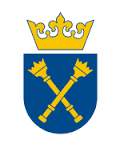 PROJEKTOWANE POSTANOWIENIA UMOWY80.272.104.2024(wzór umowy) zawarta w Krakowie w dniu ................ 2024 r. pomiędzy:Uniwersytetem Jagiellońskim z siedzibą przy ul. Gołębiej 24, 31-007 Kraków, NIP 675-000-22-36, zwanym dalej „Zamawiającym”, reprezentowanym przez: ………………… - …………………, przy kontrasygnacie finansowej Kwestora UJa ………………………, wpisanym do CEIDG / Krajowego Rejestru Sądowego, pod numerem wpisu: …….., NIP: ………., REGON: ………, zwanym dalej „Wykonawcą”, reprezentowanym przez: ……………….....W wyniku przeprowadzenia postępowania w trybie przetargu nieograniczonego, na podstawie art. 132 ustawy z dnia 11 września 2019 r. – Prawo zamówień publicznych (t. j. Dz. U. 2023 poz. 1605 ze zm.), zwaną dalej ustawą PZP, zawarto umowę następującej treści:§ 1 Przedmiot umowyZamawiający powierza, a Wykonawca przyjmuje do wykonania dostawę, wniesienie i montaż mebli laboratoryjnych dla Małopolskiego Centrum Biotechnologii Uniwersytetu Jagiellońskiego przy ul. Gronostajowej 7a, 30-387 Kraków.Przedmiot umowy zostanie dostarczony w siedzibie jednostki organizacyjnej UJ wskazanej w ust. 1 niniejszego paragrafu umowy. Szczegółowy opis przedmiotu zamówienia znajduje się w SWZ.Osobą odpowiedzialną za odbiór przedmiotu zamówienia i nadzór nad realizacją niniejszej umowy 3.1 ze strony Zamawiającego jest Pan/i ………………., e-mail: ………… lub inna osoba z ww. jednostki organizacyjnej UJ wskazana przez Zamawiającego, ze strony Wykonawcy jest Pan/i ……………………., e-mail: ………… lub inna osoba wskazana przez Wykonawcę.Wykonawca zobowiązany jest do zrealizowania całego przedmiotu umowy, wraz z usługami towarzyszącymi w terminie 98 dni (14 tygodni), licząc od dnia akceptacji projektów zgodnie z postanowieniami § 2 ust. 5 i 6) dalej „Akceptacja” .Realizacja umowy będzie przebiegać w dwóch etapach (określonych w załączniku nr 6 do oferty):ETAP I  –w terminie do 56 dni (8 tygodni), licząc od dnia Akceptacji;ETAP II – w terminie do 42 dni (6 tygodni), licząc od dnia zakończenia realizacji etapu I 
i podpisania protokołu zdawczo odbiorczego, jednakże nie dłużej niż 98 dni od dnia Akceptacji.Wykonawca zobowiązuje się wykonać wszelkie niezbędne czynności dla zrealizowania przedmiotu umowy określonego w ust. 1.Integralną częścią niniejszej umowy jest dokumentacja postępowania, a w tym 
w szczególności SWZ wraz z załącznikami i oferta Wykonawcy.Wykonawca ponosi całkowitą odpowiedzialność materialną i prawną za powstałe u Zamawiającego, jak i osób trzecich, szkody spowodowane działaniem lub zaniechaniem Wykonawcy lub osób, którymi się posługuje przy realizacji niniejszej umowy.Zlecenie wykonania części umowy podwykonawcom nie zmienia zobowiązań Wykonawcy wobec Zamawiającego za wykonanie tej części umowy. Wykonawca jest odpowiedzialny za działania, uchybienia i zaniedbania podwykonawców i ich pracowników w takim samym stopniu, jakby to były działania, uchybienia lub zaniedbania własne.§ 2 Obowiązki WykonawcyWykonawca oświadcza, że:posiada odpowiednią wiedzę, doświadczenie i dysponuje stosowną bazą do wykonania przedmiotu Umowy,wszystkie czynności związane z realizacją przedmiotu umowy odbywają się na ryzyko Wykonawcy do chwili odbioru końcowego całości przedmiotu umowy bez zastrzeżeń, 
a w szczególności Wykonawca ponosi odpowiedzialność za uszkodzenia związane 
z transportem wyposażenia bądź też jego poszczególnych komponentów do stref/miejsc w budynku użytkowanym przez Zamawiającego. Przed końcowym odbiorem przedmiotu umowy, Wykonawca na własny koszt naprawi wszelkie szkody wynikłe w trakcie jego realizacji.przedmiot Umowy wykona z zachowaniem wysokiej jakości użytych materiałów i zrealizowanych prac oraz dotrzyma umówionych terminów przy zachowaniu należytej staranności uwzględniając zawodowy charakter prowadzonej przez niego działalności.Zamawiający oświadcza, iż dostarczone meble laboratoryjne stanowiące przedmiot niniejszej umowy, spełniają wymagania wynikające z obowiązujących przepisów bezpieczeństwa dot. użytkowania, a ich zakup i korzystanie z nich zgodne z przeznaczeniem nie narusza praw osób trzecich. Wykonawca przedstawi na życzenie Zamawiającego na etapie realizacji umowy:3.1 próbki produktu składającego się na przedmiot zamówienia w zakresie mebli laboratoryjnych potwierdzające parametry techniczne zgodnie z Załącznikiem A do SWZ3.2 normy, certyfikaty, atesty, raporty badań lub normy, certyfikaty, atesty i raporty badań równoważne, jeśli zastosowane materiały budzą wątpliwości Zamawiajacego.   Wykonawca w ramach realizacji przedmiotu umowy zobowiązany jest do  montażu mebli i do przyłączenia mediów (tj. prąd, woda, kanalizacja). Po wykonaniu przyłączy muszą zostać wykonane testy funkcjonalności.  Wykonawca po zakończeniu przyłączenia do mediów i testów ich sprawności przedstawi Zamawiającemu deklaracje spełnienia wszelkich wymogów prawnych 
w przedmiotowym zakresie.Wykonawca zobowiązany jest w ciągu 14 dni od podpisania umowy przesłać Zamawiającemu do akceptacji projekty zabudowy wraz z rysunkami technicznymi/zdjęciami z wymiarowaniem mebli laboratoryjnych i ich rozmieszczenia zgodnie z szczegółowym opisem przedmiotu zamówienia zawartego w SWZ i uwzględnieniem poglądowej dokumentacji graficznej pomieszczeń laboratoryjnych tj. Załącznikiem A1 do SWZ. Zamawiający zgłosi uwagi lub zaakceptuje projekt 
w ciągu 14 dni. Po otrzymaniu akceptacji wykonawca może przystąpić do realizacji umowy. 
W przypadku bezskutecznego upływu ww. terminu przyjmuje się, że Zamawiający zaakceptował projekt. W przypadku braku akceptacji Wykonawca zobowiązany jest do zmian projektu w terminie 3 dni roboczych od dnia przekazania zastrzeżeń. Zamawiający zastrzega sobie na etapie akceptacji opisanym w ustępie 5 powyżej możliwość wprowadzenia drobnych zmian, które nie będą wpływać na wynagrodzenie Wykonawcy określone w § 3 ust. 1. Za drobne zmiany Zmawiający uważa zmiany: kierunku otwarcia drzwi, rozmieszczenia uchwytów meblowych, odległości między półkami, odległości między blatem
 i szafkami wiszącymi, odległości między blatem i dolną półką nadstawki, odległości między półkami w nadstawkach, umiejscowienia gniazd elektrycznych i innych przyłączy, umiejscowienia podwieszanych szafek podblatowych w obrębie stołów laboratoryjnych (pod warunkiem braku kolizji ze stelażami). W przypadku wprowadzenia zmian przez Zamawiającego Wykonawca ma obowiązek dostosowania projektów w ciągu 7 dni. Wykonawca oświadcza, że przedmiot umowy będzie realizowany przez Wykonawcę siłami własnymi/ siłami własnymi i przy pomocy podwykonawców.Zlecenie wykonania części przedmiotu umowy podwykonawcom nie zmienia zobowiązania Wykonawcy względem Zamawiającego za należyte wykonanie tej części. Wykonawca jest odpowiedzialny za działania, uchybienia i zaniedbania podwykonawców w takim samym stopniu, jak za działania, uchybienia i zaniedbania własne.Jeśli Wykonawca w toku postępowania o udzielenie zamówienia publicznego w wyniku, którego zawarto niniejszą umowę, powoływał się na zasoby innych podmiotów będących jego podwykonawcami, w zakresie wskazanym w art. 118 ust. 1 ustawy PZP, w przypadku jego zmiany, w celu wykazania spełniania warunków udziału w postępowaniu, Wykonawca jest obowiązany wykazać, że proponowany inny podwykonawca lub on samodzielnie spełnia je w stopniu nie mniejszym niż określony w SWZ. Wykonawca zobowiązany jest do wykazania, że nowy podmiot trzeci lub podwykonawca nie podlega wykluczeniu z postepowania.§ 3 WynagrodzenieWysokość wynagrodzenia przysługującemu Wykonawcy za wykonanie niniejszej umowy ustala się na kwotę netto: ………………… PLN, co po doliczeniu należnej stawki podatku VAT …….. daje kwotę brutto: ……………… PLN (słownie:  ………………………), z tym ze wynagrodzenie płatne jest po zrealizowaniu i protokolarnym odbiorze całości przedmiotu zamówienia1.1 Etap I - kwota netto: ………………… PLN, co po doliczeniu należnej stawki podatku VAT …….. daje kwotę brutto: ……………… PLN (słownie:  ………………………),1.2 Etap II - kwotę netto: ………………… PLN, co po doliczeniu należnej stawki podatku VAT …….. daje kwotę brutto: ……………… PLN (słownie:  ………………………).Kwota wynagrodzenia netto zostanie powiększona o stosowny podatek VAT* bądź należny od kwoty wynagrodzenia podatek od towarów i usług VAT, pokryje Zamawiający na konto właściwego Urzędu Skarbowego w przypadku powstania u Zamawiającego obowiązku podatkowego zgodnie z przepisami o podatku od towarów i usług* (*w zależności od oferty).Wynagrodzenie określone w ust. 1 obejmuje wszystkie koszty, które Wykonawca powinien był przewidzieć w celu prawidłowego wykonania umowy.Zamawiający jest podatnikiem VAT i posiada NIP 675-000-22-36.Wykonawca jest podatnikiem VAT i posiada NIP ................................ lub nie jest podatnikiem VAT na terytorium Rzeczypospolitej Polskiej. Należny od kwoty wynagrodzenia podatek od towarów i usług VAT, pokryje Zamawiający na konto właściwego Urzędu Skarbowego w przypadku powstania u Zamawiającego obowiązku podatkowego zgodnie z przepisami o podatku od towarów i usług.§ 4 Warunki płatnościWynagrodzenie, o którym mowa w § 3 umowy zostanie zapłacone w dwóch częściach każda po zrealizowaniu danego etapu przedmiotu umowy i potwierdzeniu protokołem odbioru podpisanym przez Zamawiającego bez zastrzeżeń i po złożeniu w siedzibie jednostki UJ, o której mowa w § 1 ust. 1 prawidłowo wystawionej faktury za rozliczany etap.Zamawiający przystąpi do czynności odbioru po powiadomieniu go przez Wykonawcę o gotowości do odbioru danego etapu umowy. Dostawa i wykonanie poszczególnych etapów przedmiotu umowy musi zostać wykonana w dzień roboczy. Dokument zgłoszenia o gotowości do odbioru Wykonawca zobowiązany jest dostarczyć do osoby wskazanej w § 1 ust. 3.1 Umowy na co najmniej 1 dzień roboczy przed planowanym terminem odbioru. Przez dni robocze rozumie się dni od poniedziałku do piątku, z wyjątkiem dni ustawowo wolnych od pracy. Za dzień odbioru przedmiotu Umowy Strony uważać będą dzień faktycznej realizacji przez Wykonawcę czynności składających się na przedmiot zamówienia, który zostanie odnotowany ww. protokole.Protokół odbioru przedmiotu umowy będzie sporządzony z udziałem upoważnionych przedstawicieli Stron Umowy, po sprawdzeniu zgodności realizacji przedmiotu umowy zgodnie z warunkami Umowy, Zaproszeniem i ofertą WykonawcyOdbiór poszczególnego etapu realizacji zostanie zatwierdzony po komisyjnym sprawdzeniu:5.1 Etap I - dostawy, wniesienia, montażu do pomieszczeń 1/61, 1/62, 1/67, 1/68, 1/70, 1/75, 1/77, 1/78, 1/79, 1/55, 1/56, przebudowanego pomieszczenie rezonansu 0/37.5.2 Etap II - dostawy, wniesienia, montażu do pomieszczeń: 2/47, 2/49, 2/53, 2/54, 2/56, 2/57, 2/45 oraz 2/32 (oznaczanego alternatywnie jako 2/32a), .Zamawiający dokona odbioru danego etapu umowy przedmiotu zamówienia w terminie do 2 dni roboczych od dnia otrzymania przez niego pisemnego (lub za pośrednictwem poczty elektronicznej) zawiadomienia Wykonawcy wskazanego w ust. 2 niniejszego paragrafu, pod warunkiem, 
iż przedmiot umowy będzie wolny od wad.Protokół odbioru danego etapu przedmiotu umowy zostanie podpisany po odbiorze etapu określonego w § 1 ust. 4 i po stwierdzeniu braku widocznych wad w przedmiotu zamówienia. Podpisanie protokołu nie wyłącza dochodzenia przez Zamawiającego roszczeń z tytułu nienależytego wykonania umowy, w szczególności w przypadku wykrycia wad przedmiotu umowy przez Zamawiającego po dokonaniu odbioru.Do przeprowadzenia odbioru przedmiotu umowy ze strony Zamawiającego upoważniony jest przedstawiciel wskazany w § 1 ust. 3.1 Umowy, zaś ze strony Wykonawcy osoba wymieniona 
w jej § 1 ust. 3.2Termin zapłaty faktury za wykonany i odebrany przedmiot Umowy ustala się do 30 dni od daty dostarczenia Zamawiającemu prawidłowo wystawionej faktury wraz z protokołem odbioru przedmiotu Umowy bez zastrzeżeń. Miejscem płatności jest Bank Zamawiającego, a zapłata następuje w dniu zlecenia przelewu przez Zamawiającego.Faktury winna być wstawiona w następujący sposób:Uniwersytet Jagielloński, ul Gołębia 24, 31-007 Kraków, PolskaNIP: 675-000-22-36, REGON: 000001270Wynagrodzenie przysługujące Wykonawcy jest płatne przelewem z rachunku bankowego Zamawiającego na rachunek bankowy Wykonawcy wskazany w fakturze.W przypadku wystawiania przez Wykonawcę ustrukturyzowanych faktur elektronicznych 
w rozumieniu art. 6 ust. 1 ustawy z dnia 9 listopada 2018 r. o elektronicznym fakturowaniu 
w zamówieniach publicznych, koncesjach na roboty budowlane lub usługi oraz partnerstwie publiczno-prywatnym (t. j. Dz. U. 2020 poz. 1666 ze zm.) za pośrednictwem Platformy Elektronicznego Fakturowania dostępnej pod adresem: https://efaktura.gov.pl/, w polu „referencja”, Wykonawca wpisze następujący adres e-mail: ………………………………… . Wykonawca zobowiązany jest do wskazania na fakturze numeru rachunku, który został ujawniony w wykazie podmiotów zarejestrowanych jako podatnicy VAT, niezarejestrowanych oraz wykreślonych i przywróconych do rejestru VAT prowadzonym przez Szefa Krajowej Administracji Skarbowej (tzw. „Biała lista” – art. 96b ust. 1 ustawy z dnia 11 marca 2004 r. 
o podatku od towarów i usług – t. j. Dz. U. 2023 poz. 1570 ze zm.), zwanej dalej „p.t.u.”.W razie braku ujawnienia bankowego rachunku rozliczeniowego Wykonawcy na „Białej liście” Zamawiający będzie uprawniony do zapłaty wynagrodzenia na rachunek wskazany w fakturze Wykonawcy przy zastosowaniu mechanizmu podzielonej płatności albo do zawiadomienia właściwego naczelnika urzędu skarbowego przy dokonywaniu pierwszej zapłaty wynagrodzenia przelewem na rachunek wskazany w tej fakturze.Zamawiający w przypadku, gdy Wykonawca jest zarejestrowany jako czynny podatnik podatku od towarów i usług Zamawiający może dokonać płatności wynagrodzenia z zastosowaniem mechanizmu podzielonej płatności, to jest w sposób wskazany w art. 108a ust. 2 p.t.u. Postanowień zdania 1. nie stosuje się, gdy przedmiot umowy stanowi czynność zwolnioną z podatku VAT albo jest on objęty 0% stawką podatku VAT.§ 5 Gwarancja i rękojmia1. Wykonawca zobowiązuje się dostarczyć przedmiot umowy bez wad (usterek), przy czym jest zobowiązany zweryfikować zgodność znajdującą się na przedmiocie umowy oznaczeń z danymi zawartymi w dokumencie gwarancyjnym (oświadczeniu gwaranta) wskazanym w ust. 2 niniejszego paragrafu umowy oraz stan plomb i innych umieszczonych na nim zabezpieczeń, o ile takie zabezpieczenia zostały zastosowane.Wykonawca wraz z dostawą całości przedmiotu niniejszej umowy wyda Zamawiającemu dokument gwarancyjny (oświadczenie gwaranta), którego treść będzie obejmowała co najmniej następujące informacje: - nazwę i adres gwaranta, - kontakt telefoniczny i mailowy do gwaranta, - czas trwania gwarancji,- terytorialny zasięg gwarancji,  - ogólne warunki gwarancji.Wykonawca udziela .... miesięcznej gwarancji na dostarczony przedmiot zamówienia 
w szczególności na wszystkie części składowe, podzespoły i inne elementy wchodzące w zakres przedmiotu.  Wykonawca w okresie gwarancyjnym zobowiązuje się do wykonania wszelkich napraw zaistniałych wskutek wad materiałowych i usterek powodujących niesprawność sprzętu poprzez między innymi niespełnianie funkcji użytkowych deklarowanych w ofercie Wykonawcy. Gwarancja liczona jest od dnia daty protokołu odbioru przedmiotu umowy bez zastrzeżeń ze strony Zamawiającego. Wszystkie koszty związane z realizacją gwarancji pokrywa Wykonawca.Gwarancja będzie świadczona w siedzibie Zamawiającego, o ile strony nie postanowią inaczej. W przypadku stwierdzenia wad lub usterek w wykonanym przedmiocie umowy Wykonawca zobowiązuje się do jego nieodpłatnej wymiany lub naprawy w miejscu użytkowania przedmiotowego sprzętu (on-site) w terminie nie dłuższym niż 30 dni od dnia zgłoszenia telefonicznego lub emailem, przy czym wszelkie działania organizacyjne i koszty związane ze świadczeniem usługi gwarancyjnej poza miejscem wykonania umowy ponosi Wykonawca. Zgłoszenie w dniu innym niż dzień roboczy traktowane jest jak zgłoszenie dokonane w pierwszy kolejny dzień roboczy.Bieg terminu gwarancji rozpoczyna się w dniu następnym po odbiorze przedmiotu umowy, przy czym w przypadku wymiany wadliwego przedmiotu umowy lub jego elementu na nowy albo dokonania usunięcia wady (usterki) termin gwarancji biegnie na nowo od chwili ponownego dostarczenia Zamawiającemu naprawionego sprzętu (odpowiednio przedmiotu umowy, jego elementu lub modułu).Okres gwarancji ulega automatycznie przedłużeniu o okres naprawy liczony od dnia zgłoszenia wady lub usterki sprzętu do dnia naprawy.Zamawiający może wykonywać uprawnienia z tytułu rękojmi za wady fizyczne rzeczy niezależnie od uprawnień wynikających z gwarancji. Uprawnienia z tytułu rękojmi za wady fizyczne wygasają po upływie 24 miesięcy od momentu dostarczenia Zamawiającemu całości przedmiotu umowy potwierdzonego podpisanym protokołem odbioru bez zastrzeżeń, przy czym w razie wykonywania przez Zamawiającego uprawnień z gwarancji bieg terminu do wykonania uprawnień z tytułu rękojmi ulega zawieszeniu z dniem zawiadomienia Wykonawcy o wadzie (usterce). Termin ten biegnie dalej od dnia odmowy przez Wykonawcy wykonania obowiązków wynikających 
z gwarancji albo bezskutecznego upływu terminu określonego na usunięcie wady (usterki) przedmiotu umowy.Zamawiający w ramach wykonywania uprawnień z tytułu rękojmi za wady fizyczne rzeczy, będzie domagał się w szczególności w razie wadliwego montażu przedmiotu niniejszej umowy (§ 1 ust. 1) przez Wykonawcę, jej demontażu i ponownego zamontowania po dokonaniu wymiany na wolną od wad lub usunięciu wady. § 6 Kary umowne Strony zastrzegają sobie prawo do dochodzenia kar umownych za niewykonanie lub nienależyte wykonanie zobowiązań wynikających z umowy.Wykonawca, za wyjątkiem, gdy postawę naliczenia kar umownych stanowią jego zachowania niezwiązane bezpośrednio lub pośrednio z przedmiotem umowy lub jej prawidłowym wykonaniem, oraz z zastrzeżeniem ust. 4 niniejszego paragrafu, zapłaci Zamawiającemu karę umowną w poniższej wysokości w przypadku:odstąpienia od niniejszej umowy przez Zamawiającego z przyczyn leżących po stronie Wykonawcy w wysokości 10% wynagrodzenia brutto ustalonego w § 3 ust. 1 umowy,niewykonania lub nienależytego wykonania umowy w wysokości 10% wynagrodzenia brutto ustalonego w § 3 ust. 1 umowy, przy czym nienależyte wykonanie umowy to jej realizacja, która pozostaje w sprzeczności z zapisami umowy lub ofertą Wykonawcy lub nie zapewnia wymagań określonych w SWZ wraz z załącznikami, w szczególności parametrów technicznych i funkcjonalnych.zwłoki w wykonaniu przedmiotu umowy lub poszczególnych etapów określonych w § 1 ust. 4 - w wysokości 0,5% wynagrodzenia brutto ustalonego w § 3 ust. 1 umowy za każdy dzień zwłoki licząc od dnia następnego w stosunku do terminu zakończenia realizacji przedmiotu umowy lub jego poszczególnych etapów, określonych w § 1 ust. 4 umowy, jednak nie więcej niż 20% wynagrodzenia brutto ustalonego w § 3 ust. 1 umowy,zwłoki w usunięciu wad przedmiotu, umowy stwierdzonych przy odbiorze, 
wysokości 0,5% wynagrodzenia brutto ustalonego w § 3 ust. 1 za dany etap umowy za każdy dzień zwłoki, licząc od następnego dnia po upływie terminu określonego przez Zamawiającego w celu usunięcia wad, jednak nie więcej niż 20% wynagrodzenia brutto ustalonego w § 3 ust. 1 umowy,zwłoki w usunięciu wad stwierdzonych w okresie gwarancji lub rękojmi w wysokości 0,5% wynagrodzenia brutto ustalonego w § 3 ust. 1 umowy za każdy dzień zwłoki liczony od dnia następnego w stosunku do terminu (dnia) ustalonego zgodnie z treścią § 5 ust. 5 umowy albo w pisemnym oświadczeniu Stron, jednak nie więcej niż 20% wynagrodzenia brutto ustalonego w § 3 ust. 1 umowy, przy czym łączna maksymalna wysokość kar umownych ze wszystkich tytułów wskazanych powyżej nie może przekroczyć 50% wynagrodzenia brutto ustalonego w § 3 ust. 1 umowy.Zamawiający zapłaci Wykonawcy karę umowną w wysokości 10% wynagrodzenia brutto ustalonego w § 3 ust. 1 umowy w przypadku odstąpienia od niniejszej umowy przez Wykonawcę z przyczyn leżących wyłącznie po stronie Zamawiającego, z wyłączeniem okoliczności wskazanej w art. 456 ust. 1 ustawy PZP.Jeżeli wysokość naliczonych kar umownych nie pokrywa rzeczywiście poniesionej szkody, Strony mogą dochodzić odszkodowania uzupełniającego, przy czym kary umowne określone w ust. 2 i 3 mają charakter zaliczalny na poczet przedmiotowego odszkodowania uzupełniającego.Roszczenie o zapłatę kar umownych staje się wymagalne począwszy od dnia następnego po dniu, w którym miały miejsce okoliczności faktyczne określone w niniejszej umowie stanowiące podstawę do ich naliczenia. Zamawiający jest uprawniony do potrącenia ewentualnych kar umownych z wymagalnej 
i należnej Wykonawcy kwoty wynagrodzenia określonej w fakturze lub innych ewentualnych wierzytelności Wykonawcy względem Zamawiającego, na co Wykonawca wyraża zgodę.Zapłata kar umownych nie zwalnia Wykonawcy od obowiązku wykonania umowy.§ 7 Prawo odstąpieniaOprócz przypadków wymienionych w Kodeksie cywilnym Stronom przysługuje prawo odstąpienia od niniejszej umowy w razie zaistnienia okoliczności wskazanych w ust. 2.Zamawiający może odstąpić od umowy nie wcześniej niż w terminie 7 dni od dnia powzięcia wiadomości o zaistnieniu jednej z poniższych okoliczności oraz nie później niż do dnia upływu okresu gwarancji (rękojmi) na przedmiot umowy, to jest gdy:Wykonawca na skutek swojej niewypłacalności nie wykonuje zobowiązań pieniężnych przez okres co najmniej 3 miesięcy,została podjęta likwidacja Wykonawcy lub nastąpiło rozwiązanie Wykonawcy bez przeprowadzenia likwidacji, bądź zakończenie prowadzenia działalności gospodarczej przez Wykonawcę bądź wykreślenie Wykonawcy jako przedsiębiorcy z CEIDG albo śmierć Wykonawcy będącego osobą fizyczną,został wydany nakaz zajęcia majątku Wykonawcy,wystąpiły u Wykonawcy duże trudności finansowe, w szczególności wystąpiły zajęcia dokonane przez uprawnione organy na postawie powszechnie obowiązujących przepisów prawa o łącznej wartości przekraczającej 200 000,00 PLN (słownie: dwieście tysięcy złotych 00/100),Wykonawca dostarczył sprzęt nie odpowiadający warunkom umowy lub przekroczył terminu realizacji umowy o 7 dni, bez konieczności wskazania przez Zamawiającego dodatkowego terminu dostawy.Zamawiający, niezależnie od postanowień ust. 2 powyżej, może odstąpić od umowy w razie wystąpienia poniżej wskazanych okoliczności:w terminie 30 dni od dnia powzięcia wiadomości o zaistnieniu istotnej zmiany okoliczności powodującej, że wykonanie umowy nie leży w interesie publicznym, czego nie można było przewidzieć w chwili zawarcia umowy, lub dalsze wykonywanie umowy może zagrozić podstawowemu interesowi bezpieczeństwa państwa lub bezpieczeństwu publicznemu 
(art. 456 ust. 1 pkt 1 PZP),gdy dokonano zmiany umowy z naruszeniem art. 454 i art. 455 PZP,wykonawca w chwili zawarcia umowy podlegał wykluczeniu na podstawie art. 108 PZP,Trybunał Sprawiedliwości Unii Europejskiej stwierdził, w ramach procedury przewidzianej 
w art. 258 Traktatu o funkcjonowaniu Unii Europejskiej, że Rzeczpospolita Polska uchybiła zobowiązaniom, które ciążą na niej na mocy Traktatów, dyrektywy 2014/24/UE, dyrektywy 2014/25/UE i dyrektywy 2009/81/WE, z uwagi na to, że Zamawiający udzielił zamówienia 
z naruszeniem prawa Unii Europejskiej.W przypadkach odstąpienia od umowy,  Wykonawca może żądać wyłącznie wynagrodzenia należnego z tytułu wykonania części umowy, do dnia otrzymania oświadczenia o odstąpieniu od umowy pod warunkiem odbioru tej części przez Zamawiającego/Wykonawcy nie przysługuje odszkodowanie z tytułu odstąpienia przez Zamawiającego   od umowy z powodu okoliczności leżących po stronie Wykonawcy.Odstąpienie od umowy powinno nastąpić w formie pisemnej pod rygorem nieważności takiego oświadczenia i powinno zawierać uzasadnienie. Odstąpienie od umowy nie wpływa na istnienie i skuteczność roszczeń o zapłatę kar umownych.§ 8 Zabezpieczenie należytego wykonania umowyWykonawca złożył przed podpisaniem umowy zabezpieczenie należytego wykonania umowy 
w wysokości 5% kwoty brutto wynagrodzenia umownego, tj. w wysokości ................. zł (słownie: ................................... złotych ............../100).Zabezpieczenie należytego wykonania umowy zostało złożone w formie ..............................
W przypadku wniesienia zabezpieczenia należytego wykonania umowy w formie pieniężnej, Zamawiający zwróci Wykonawcy 70% wysokości zabezpieczenia w terminie 30 dni od dnia wykonania przedmiotu umowy potwierdzonego odbiorem końcowym bez zastrzeżeń. Zamawiający zatrzyma 30% wysokości zabezpieczenia na zabezpieczenie roszczeń z tytułu rękojmi za wady, które zwróci Wykonawcy nie później niż w 15 dniu po upływie okresu rękojmi za wady.W przypadku wniesienia zabezpieczenia należytego wykonania umowy w formie innej niż pieniężna, tj. na przykład bezwarunkowej i nieodwołalnej gwarancji bankowej lub ubezpieczeniowej lub poręczenia bankowego, okres ważności winien obowiązywać, co najmniej do 30 – go dnia po dacie zakończenia terminu realizacji określonego w § 6 ust. 1 umowy oraz do 14 – go dnia po dacie upływu okresu rękojmi za wady. Wykonawca, w przypadku, gdy wniesione zabezpieczenie nie obejmuje również okresu rękojmi za wady, jest zobowiązany w terminie do 30 dni przed upływem ważności zabezpieczenia ustanowić nowe zabezpieczenie należytego wykonania umowy z tytułu rękojmi za wady w wysokości 1,5% wynagrodzenia brutto w formie przewidzianej jako obligatoryjna zgodnie z art. 450 ust. 1 PZP.W przypadku nieprzedłużenia lub niewniesienia nowego zabezpieczenia najpóźniej 
w terminie wskazanym w ust. 5 niniejszego paragrafu umowy, Zamawiający zmienia formę dotychczasowego zabezpieczenia wniesionego w innej formie niż w pieniądzu na zabezpieczenie w pieniądzu, poprzez wypłatę kwoty z dotychczasowego zabezpieczenia. Przedmiotowej wypłaty Zamawiający dokona nie później niż w ostatnim dniu ważności dotychczasowego zabezpieczenia.Wykonawca zobowiązany jest do doręczenia Zamawiającemu oryginału dokumentu obejmującego gwarancję, o której mowa w ust. 4 powyżej. W razie, gdy w imieniu gwaranta oświadczenie 
o udzieleniu zabezpieczenia składa inna osoba niż ujawniona w KRS jako uprawniona do reprezentacji, Wykonawca zobowiązany jest do przedłożenia wraz z dokumentem gwarancji, oryginału, odpisu lub poświadczonej przez uprawnioną osobę kopii dokumentu, z którego wynika umocowanie składającego oświadczenie w imieniu gwaranta do dokonania czynności objętej tym dokumentem. § 9 Siła wyższaPrzez siłę wyższą, rozumie się zdarzenie niezależne od Wykonawcy, nie wynikające z jego i jego podwykonawców problemów organizacyjnych, którego wystąpienia lub skutków nie mógł przewidzieć lub któremu nie mógł zapobiec, ani któremu nie mógł przeciwdziałać, a które uniemożliwiają Wykonawcy wykonanie w części lub w całości jego zobowiązania wynikającego 
z niniejszej umowy albo mającej bezpośredni wpływ na terminowość 
i sposób wykonywanych umowy. Strony za okoliczności siły wyższej uznają 
w szczególności: ogłoszone stany klęski żywiołowej, w tym powódź i trzęsienie ziemi, upadek statku powietrznego, strajki generalne lub lokalne, działania wojenne lub ogłoszenie stanu wojennego, atak terrorystyczny, ogłoszone stany wyjątkowe, ogłoszone stany zagrożenia epidemicznego, ogłoszone stany epidemii. Jeżeli wskutek okoliczności siły wyższej Strona nie będzie mogła wykonywać swoich obowiązków umownych w całości lub w części, niezwłocznie powiadomi o tym drugą stronę. W takim przypadku Strony uzgodnią sposób i zasady dalszego wykonywania umowy, czasowo zawieszą jej realizację lub umowa zostanie rozwiązana.Bieg terminów określonych w niniejszej umowie ulega zawieszeniu przez czas trwania przeszkody spowodowanej siłą wyższą.§ 10 Zmiany umowyStrony dopuszczają, poza zmianami wskazanymi w art. 455 Ustawy, możliwość zmiany umowy bez obowiązku przeprowadzania nowego postępowania w następujących przypadkach i zakresach:1.1 zmiana terminu realizacji zamówienia poprzez jego przedłużenie ze względu na przyczyny leżące po stronie Zamawiającego dotyczące np. braku przygotowania/przekazania pomieszczeń do realizacji przedmiotu zamówienia oraz inne niezawinione przez Strony przyczyny spowodowane przez tzw. siłę wyższą w rozumieniu § 9 umowy,1.2 zmiana terminu realizacji zamówienia, poprzez jego skrócenie w przypadku zgodnej woli Stron,1.3 aktualizacja rozwiązań projektowych z uwagi na postęp technologiczny lub zmiany obowiązujących przepisów,1.4 zmiana podwykonawcy, w szczególności ze względów losowych lub innych korzystnych dla Zamawiającego, w przypadku zadeklarowania przez Wykonawcę realizacji zamówienia przy pomocy podwykonawców.1.5 zmiana postanowień umowy związana ze:a)	zmianą danych identyfikacyjnych (w tym adresowych i teleadresowych) Strony umowy 
i osób reprezentujących Strony (w szczególności z powodu nieprzewidzianych zmian organizacyjnych, choroby, wypadków losowych),b)	zmianą numeru rachunku bankowego Wykonawcy wskazanego w niniejszej umowie,c)	wystąpieniem oczywistych omyłek pisarskich i rachunkowych w treści niniejszej umowy,d)	zmianą w KRS, wpisie do CEiDG w trakcie realizacji zamówienia dotyczące Wykonawcy,e)	zmianą formy zabezpieczenia należytego wykonania umowy,f)	zmianą zabezpieczenia należytego wykonania umowy w związku ze zmianą warunków realizacji umowy,1.6 zmiana terminu wykonania zamówienia, zmiana postanowień umowy wskutek zmiany przepisów prawa Unii Europejskiej lub prawa krajowego,1.7 zmiana określonego typu, modelu, nazwy, producenta przedmiotu umowy bądź jego elementów, poprawy jakości lub innych parametrów charakterystycznych dla danego elementu dostawy lub zmiany technologii na równoważną lub lepszą w szczególności 
w przypadku zakończenia jego produkcji lub wstrzymania lub wycofania go z produkcji 
po przedstawianiu stosownych dokumentów od producenta lub dystrybutora, z tym że cena wskazana w § 3 nie może ulec podwyższeniu, a parametry techniczne nie mogą być gorsze niż wskazane w treści oferty,1.8 aktualizacji rozwiązań z uwagi na postęp technologiczny lub zmiany obowiązujących przepisów,Ponadto dopuszcza się zastąpienie dotychczasowego Wykonawcy niniejszej umowy przez inny podmiot spełniający warunki udziału w postępowaniu oraz niepodlegający wykluczeniu 
z postępowania na mocy art. 108 ust. 1 ustawy PZP i art. 109 ust. 1 ustawy PZP w zakresie wskazanym w dokumentach postępowania przez Zamawiającego, w razie gdy nastąpiło połączenie, podział, przekształcenie, upadłość, restrukturyzacja, nabycie dotychczasowego Wykonawcy lub nabycie jego przedsiębiorstwa przez ww. podmiot, jak również w wyniku przejęcia przez Zamawiającego zobowiązań Wykonawcy względem jego podwykonawców, w przypadku 
o którym mowa w art. 465 ust. 1 ustawy PZP.Niezależnie od postanowień ust. 1 oraz 2, Strony umowy mogą dokonywać nieistotnych zmian umowy, niestanowiących istotnej zmiany umowy w rozumieniu art. 454 ust. 2 ustawy PZP, poprzez zawarcie pisemnego aneksu pod rygorem nieważności.Zmiany niedotyczące postanowień umownych np. z przyczyn organizacyjnych skutkujące koniecznością zmiany danych teleadresowych określonych w umowie, 
w szczególności zmiany numeru konta bankowego jednej ze Stron, nie wymagają zawarcia pisemnego aneksu do umowy, dlatego nastąpią poprzez przekazanie pisemnego oświadczenie Strony, której te zmiany dotyczą, drugiej Stronie.Strona występująca o zmianę postanowień niniejszej umowy zobowiązana jest do udokumentowania zaistnienia okoliczności, o których mowa w ust. 1. Wniosek o zmianę postanowień niniejszej umowy musi być wyrażony w formie pisemnej na zasadach wskazanych 
w art. 78 lub 781 Kodeksu cywilnego.§ 11 Postanowienia końcoweŻadna ze Stron nie jest uprawniona do przeniesienia swoich praw i zobowiązań z tytułu niniejszej umowy bez uzyskania pisemnej zgody drugiej Strony, w szczególności Wykonawcy nie przysługuje prawo przenoszenia wierzytelności wynikających z niniejszej umowy bez uprzedniej pisemnej zgody Zamawiającego.Strony zobowiązują się do każdorazowego powiadamiania listem poleconym 
o zmianie adresu swojej siedziby, pod rygorem uznania za skutecznie doręczoną korespondencję wysłaną pod dotychczas znany adres.Wszelkie zmiany lub uzupełnienia niniejszej umowy mogą nastąpić za zgodą Stron w formie pisemnego aneksu pod rygorem nieważności.Ewentualna nieważność jednego lub kilku postanowień niniejszej umowy nie wpływa na ważność umowy w całości, a w takim przypadku Strony zastępują nieważne postanowienie postanowieniem zgodnym z celem i innymi postanowieniami umowy.W przypadku zaistnienia pomiędzy stronami sporu, wynikającego z umowy lub pozostającego 
w związku z umową, strony zobowiązują się do podjęcia próby jego rozwiązania w drodze mediacji prowadzonej przez Mediatorów Stałych Sądu Polubownego przy Prokuratorii Generalnej RP , zgodnie z Regulaminem tego Sądu, a dopiero w przypadku braku zawarcia ugody przed Mediatorem Stałym Sądu Polubownego przy Prokuratorii Generalnej RP, spór będzie poddany rozstrzygnięciu przez sąd powszechny właściwy miejscowo dla siedziby Zamawiającego.W sprawach nieuregulowanych niniejszą umową mają zastosowanie przepisy ustawy z dnia 
11 września 2019 r. – Prawo zamówień publicznych (t. j. Dz. U. 2023 poz. 1605 ze zm.), ustawy 
oraz ustawy z dnia 23 kwietnia 1964 r. – Kodeks cywilny (t. j. Dz. U. 2023 poz. 1610 ze zm.).Umowa niniejsza została sporządzona pisemnie na zasadach określonych w art. 78 i 781 Kodeksu cywilnego tj. opatrzona przez upoważnionych przedstawicieli obu Stron podpisami kwalifikowanymi lub podpisami własnoręcznymi w dwóch (2) jednobrzmiących egzemplarzach, po jednym (1) dla każdej ze Stron. Umowa niniejsza została sporządzona pisemnie na zasadach określonych w art. 78 i 781 Kodeksu cywilnego tj. opatrzona przez upoważnionych przedstawicieli obu Stron podpisami kwalifikowanymi lub podpisami własnoręcznymi w czterech (4) egzemplarzach, dwóch (2) 
w języku angielskim  i dwóch (2) w języku polskim, po jednym (1) egzemplarzu w każdej z wersji językowych dla każdej ze Stron. W wypadku rozbieżności pomiędzy wersjami językowymi, pierwszeństwo ma wersja polska. Strony zgodnie oświadczają, że w przypadku zawarcia niniejszej umowy w formie elektronicznej za pomocą kwalifikowanego podpisu elektronicznego powstały w ten sposób dokument elektroniczny stanowi poświadczenie, iż Strony zgodnie złożyły oświadczenia woli w nim zawarte, zaś datą zawarcia jest dzień złożenia ostatniego (późniejszego) oświadczenia woli o jej zawarciu przez umocowanych przedstawicieli każdej ze Stron.       .......................................                                                         .....................................      Zamawiający				 		               WykonawcaZałączniki do Umowy stanowią:Załącznik nr 1 – wzór protokołu odbioru.Załącznik nr 1 do Umowy nr 80.272.104.2024pieczątka jednostki UJ 						Kraków, dnia …………………… PROTOKÓŁODBIORU TOWARU/WYKONANIA USŁUGITowar odebrano/usługę wykonano w dniu …………………………….. Dotyczy faktury nr …………………………………    z dnia ……………………Nr dokumentu SAP …………………………………Wartość towaru/usługi*…………………………………………………………….Dane dostawcy………………………………………………………………………....………………………..….…..podpis osoby odbierającej towar/usługęTelefon kontaktowy: ………………….……………………….Adres e-mail: ………………………………………………………* - w przypadku wartości towaru określonej w walucie innej niż PLN do przeliczenia należy zastosować kurs z dnia poprzedzającego dzień odbioru towaru/wykonania usługi.DZIAŁ ZAMÓWIEŃ PUBLICZNYCHUNIWERSYTETU JAGIELLOŃSKIEGOul. Straszewskiego 25/3 i 4, 31-113 Krakówtel. +4812-663-39-03e-mail: bzp@uj.edu.plwww.uj.edu.pl; http://przetargi.uj.edu.pl  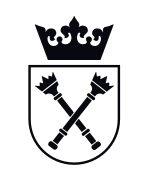 Nazwa ...........................................................................Adres ............................................................................Lp.PrzedmiotzamówieniaWartość nettoWartość brutto1ETAP I - Dostawa, wniesienie, montaż do pomieszczeń 1/61, 1/62, 1/67, 1/68, 1/70, 1/75, 1/77, 1/78, 1/79, 1/55, 1/56 i przebudowanego pomieszczenia rezonansu  0/37 zgodnie zapisami SWZ2Etap II - Dostawa, wniesienie, montaż do pomieszczeń: 2/47, 2/49, 2/53, 2/54, 2/56, 2/57, 2/45 oraz 2/32 (oznaczanego alternatywnie jako 2/32a) zgodnie zapisami SWZ.SUMA - ETAP I i IISUMA - ETAP I i II